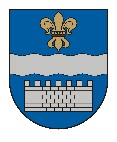 DAUGAVPILS PILSĒTAS PAŠVALDĪBAReģ. Nr. 90000077325, K. Valdemāra iela 1, Daugavpils, LV-5401, tālr. 65404344, 65404365, fakss 65421941e-pasts: info@daugavpils.lv   www.daugavpils.lvDaugavpilīSĒDES  PROTOKOLS2021.gada 11.novembrī                                                                              	          Nr.44		                    				SĒDE NOTIEK VIDEOKONFERENCES REŽĪMĀSĒDE SASAUKTA 	plkst. 14:00SĒDI ATKLĀJ 	plkst. 14:00SĒDES DARBA KĀRTĪBA:1. Par nekustamo īpašumu maiņu.2. Par dzīvokļa īpašuma Nr.14 Cēsu ielā 22, Daugavpilī, izsoles rezultātu apstiprināšanu un pirkuma līguma slēgšanu.3. Par zemes gabalu, kadastra apzīmējumi 0500 016 0816 un 0500 016 0127, piekritību Daugavpils pilsētas pašvaldībai.4. Par Daugavpils pilsētas pašvaldības nekustamo īpašumu uzskaiti.5. Par dzīvokļu īpašumu nodošanu atsavināšanai.6. Par zemes gabala ar kadastra apzīmējumu 05000380514 nodošanu atsavināšanai.7. Par zemes gabala Ozolu ielas 2 rajonā, Daugavpilī, nodošanu atsavināšanai.8. Par grozījumu zemes vienības Gaismas ielā 2A, Daugavpilī, Apbūves tiesības līgumā.9. Par dzīvojamās mājas Akadēmiķa Graftio ielā 29, Daugavpilī, dzīvokļa īpašuma Nr.133 pārdošanu.10. Par dzīvojamās mājas Krimuldas ielā 57, Daugavpilī, dzīvokļa īpašuma Nr.2 pārdošanu.11. Par dzīvojamās mājas Bauskas ielā 7, Daugavpilī, dzīvokļa īpašuma Nr.22 pārdošanu.12. Par dzīvojamās mājas Šaurā ielā 25A, Daugavpilī, dzīvokļa īpašuma Nr.59 pārdošanu.13. Par dzīvojamās mājas Plāteru ielā 11, Daugavpilī, dzīvokļa īpašuma Nr.2 izsoles noteikumu apstiprināšanu.14. Par zemes vienības, kadastra apzīmējums 05000060008, 18.novembra ielas 214 rajonā, Daugavpilī, daļas nomas tiesību izsoli.15. Par atļauju ziedojuma pieņemšanai.16. Par atļauju ziedojuma pieņemšanai.17. Par Daugavpils pilsētas 1.pirmsskolas izglītības iestādes nolikuma apstiprināšanu.18. Par grozījumu veikšanu Profesionālās ievirzes sporta izglītības iestādei „Daugavpils Ledus sporta skola” pamatbudžeta programmā „Iestādes darbības nodrošināšana” un līdzekļu plānošanu 2022.gadā āra slidotavas darbības nodrošināšanai.19. Par apbalvojuma Gada balva piešķiršanu.20. Par apbalvojuma “ Mūža ieguldījums” piešķiršanu.21. Par ilgtermiņa ieguldījumu nodošanu Daugavpils pilsētas pašvaldības iestādes „Sociālais dienests” grāmatvedības uzskaitē.22. Par grozījumiem Daugavpils domes 2017.gada 8.jūnija saistošajos noteikumos Nr.21 „Daugavpils valstspilsētas pašvaldības sociālie pakalpojumi”.23. Par īpašuma Raiņa ielā 69, Daugavpilī nodošanu Daugavpils pilsētas Izglītības pārvaldei grāmatvedības uzskaitē.24. Par grozījumu Daugavpils pilsētas pašvaldības iestādes “Sociālais dienests” nolikumā.25. Par grozījumiem Daugavpils domes 2019.gada 24.oktobra lēmumā Nr.636 “Par pašvaldības iestādes “Sociālais dienests” maksas pakalpojumu cenrādi”.26. Par apropriācijas pārdali starp Daugavpils pilsētas pašvaldības Kultūras pārvaldes budžeta programmām.27. Par apropriācijas pārdali starp Daugavpils pilsētas pašvaldības iestādes „Komunālās saimniecības pārvalde” budžeta programmām.28. Par projekta „Infrastruktūras pielāgošana deinstitucionalizācijas plāna īstenošanai”, Nr.9.3.1.1/19/I/003 ietvaros izveidoto vērtību nodošanu.29. Par grozījumiem Daugavpils pilsētas domes 2020.gada 24.septembra lēmumā Nr.455 „Par atbalstu projektam Nr.LII-472”.30. Par apropriācijas palielināšanu un pārdali Daugavpils valstspilsētas pašvaldības pamatbudžeta programmā „Eiropas Savienības un citu finanšu instrumentu finansētie projekti”.31. Par Daugavpils valstspilsētas un Augšdaugavas novada attīstības programmas 2022.-2027.gadam apstiprināšanu.32. Par grozījumiem Daugavpils pilsētas domes 30.01.2020. noteikumos Nr.1 „Kapitālsabiedrību un kapitāla daļu pārvaldības kārtība”.33. Par aizņēmuma ņemšanu projektam „Pilsētvides mitrāju pārvaldība Latvijas-Lietuvas pārrobežu reģionā” LII-472 (Urb-Area) īstenošanai.34. Par saistošo noteikumu „Grozījumi Daugavpils pilsētas pašvaldības 2021.gada 27.janvāra saistošajos noteikumos Nr.3 „Par Daugavpils pilsētas pašvaldības budžetu 2021.gadam”” apstiprināšanu.SĒDI VADA – Daugavpils domes priekšsēdētājs Andrejs ElksniņšSĒDĒ PIEDALĀS - 13 Domes deputāti – P.Dzalbe, A.Elksniņš, A.Gržibovskis, L.Jankovska,                                                                     I.Jukšinska, V.Kononovs, N.Kožanova,                                                                     M.Lavrenovs, I.Prelatovs, V.Sporāne- Hudojana,                                                                                                                              I.Šķinčs, M.Truskovskis, A.Vasiļjevs.SĒDĒ NEPIEDALĀS  - 2 Domes deputāti –   I.Aleksejevs – iemesls nav zināms,                                                                           J.Lāčplēsis – iemesls nav zināms,SĒDĒ PIEDALĀS       - pašvaldības administrācijas darbinieki:                                         S.Šņepste, R.Golovans, E.Ugarinko, S.Pupiņa, D.Krīviņa, I.Funte,                                 E.Upeniece, I.Saveļjeva, N.Jefimovs, A.Streiķis, A.Jemeļjanovs,                                 I.Šalkovskis- pašvaldības budžeta iestādes darbinieki:                                 L.Drozde, K.Alžāne, A.Fedotovs, V.Salna, M.Kalinka,                                  G.Ļipovskaja, D.Soldāne                                A.Kursītis- SIA “DITON T” valdes loceklisDaugavpils pilsētas pašvaldības Īpašuma pārvaldīšanas departamenta vadītāja I.Funte lūdz deputātus iekļaut domes sēdes darba kārtībā papildjautājumu “Par zemes vienības, kadastra apzīmējums 0500 028 2404, Stropu estrādes rajonā, Daugavpilī, daļas nomas tiesību izsoli”.Sēdes vadītājs jautā deputātiem, vai ir iebildumi?Iebildumu nav.Sēdes vadītājs lūdz deputātus apstiprināt domes sēdes darba kārtību ar vienu papildjautājumu, atklāti balsojot: PAR – 12  (P.Dzalbe, A.Elksniņš, A.Gržibovskis, L.Jankovska, I.Jukšinska, V.Kononovs, N.Kožanova, M.Lavrenovs, I.Prelatovs, V.Sporāne-Hudojana,  I.Šķinčs, A.Vasiļjevs), PRET – nav, ATTURAS – nav, Daugavpils dome nolemj:Apstiprināt domes sēdes darba kārtību.1.§    (723)Par nekustamo īpašumu maiņu                         I.Funte, P.Dzalbe, M.Lavrenovs, L.Jankovska, A.ElksniņšP.Dzalbe jautā, vai dokuments par zemes novērtējumu ir pievienots kā informatīvas materiāls?M.Lavrenovs komentē situāciju.P.Dzalbe jautā, vai tirgus vērtība pārdošanai var tikt pielietota īpašumu maiņai?R.Golovans atbild.L.Jankovska jautā, vai Saeimas deputāti iedalīs kvotas Mežciema sanatorijas atjaunošanai?A.Elkniņš atbild.Debates: P.DzalbePamatojoties uz likuma “Par pašvaldībām” 15.panta pirmās daļas 5., 6.punktu, 21.panta pirmās daļas 17.punktu, Publiskas personas mantas atsavināšanas likuma 38.panta pirmo, otro daļu, zemesgrāmatas nodalījumu norakstiem Nr.2258, 100000457773, 2021.gada 2.novembra Daugavpils pilsētas pašvaldības dzīvojamo māju privatizācijas un īpašuma atsavināšanas komisijas sēdes protokolu Nr.9, sekmējot bijušā sanatorija “Mežciems” degradētās teritorijas revitalizāciju un iesaistoties pilsētas attīstības apritē nākotnē,ņemot vērā, ka pašlaik sanatorijas teritorijas kompleksa revitalizācija ir arvien aktuālākā, jo atjaunotās sanatorija ēkās varēs izmantot veselības stāvokļa atjaunošanai un rehabilitācijas pakalpojumu sniegšanai ar COVID-19 slimību pārslimojušajiem ne tikai Latvijas iedzīvotājiem, bet arī klientiem no kaimiņvalstīm, ar mērķi pašvaldības autonomo funkciju īstenošanai - nodrošināt veselības aprūpes pieejamību, kā arī veicināt iedzīvotāju veselīgu dzīvesveidu, rūpēties par kultūru un sekmēt tradicionālo kultūras vērtību saglabāšanu un tautas jaunrades attīstību (atbalsts kultūras pieminekļu saglabāšanai u.c.),izskatot SIA “DITTON T” 2021.gada 27.oktobra iesniegumu Nr.2021/052 “Par nekustamo īpašumu maiņu” un 2021.gada 01.novembra iesniegumu Nr.2021/053 “Papildinājums 27.10.2021. vēstulei Nr.2021/052”,ņemot vērā Daugavpils domes Īpašuma un mājokļu komitejas 2021.gada 4.novembra atzinumu, Daugavpils domes Finanšu komitejas 2021.gada 4.novembra atzinumu, ievērojot sabiedrības intereses un lietderības apsvērumus, atklāti balsojot: PAR – 11 ( P.Dzalbe, A.Elksniņš, A.Gržibovskis, L.Jankovska, I.Jukšinska, V.Kononovs, N.Kožanova, M.Lavrenovs, V.Sporāne-Hudojana, I.Šķinčs, A.Vasiļjevs), PRET – nav, ATTURAS – 1(I.Prelatovs), Daugavpils dome nolemj:1. Apstiprināt juridiskai personai piederošā nekustamā īpašuma, kadastra numurs 0500 039 2601, Daugavas ielā 131, Daugavpilī, nosacīto cenu 10 000,00 EUR (desmit tūkstoši eiro) apmērā.     2. Apstiprināt Daugavpils pilsētas pašvaldībai piederošā nekustamā īpašuma, kadastra numurs 0500 001 0004, Cietokšņa ielā 60C, Daugavpilī, nosacīto cenu 10 000,00 EUR (desmit tūkstoši eiro) apmērā.     3. Atzīt šā lēmuma 2.punktā norādīto nekustamo īpašumu par līdzvērtīgu lēmuma 1.punktā norādītajam nekustamajam īpašumam un mainīt nekustamo īpašumu:     Cietokšņa ielā 60C, Daugavpilī, kadastra numurs 0500 001 0004, kas pieder Daugavpils pilsētas pašvaldībai, pret līdzvērtīgu juridiskai personai piederošu īpašumu Daugavas ielā 131, Daugavpilī, kadastra numurs 0500 039 2601.     4. Nekustamā īpašuma Daugavas ielā 131, Daugavpilī, īpašniekam 10 darba dienu laikā no maiņas līguma noslēgšanas iesniegt Daugavpils pilsētas pašvaldībai nostiprinājuma lūgumu Daugavpils tiesai par nekustamā īpašuma ar kadastra numuru 0500 039 2601 pārreģistrēšanu uz Daugavpils pilsētas pašvaldības vārda (nodokļu maksātāja kods 90000077325).     5. Daugavpils pilsētas pašvaldības Īpašuma pārvaldīšanas departamentam:     5.1.  sagatavot nekustamo īpašumu maiņas līgumu;     5.2. sagatavot nostiprinājuma lūgumu Daugavpils tiesai par nekustamā īpašuma, kadastra numurs 0500 001 0004, Cietokšņa ielā 60C, Daugavpilī, pārreģistrāciju uz nekustamā īpašuma Daugavas ielā 131, Daugavpilī, īpašnieka vārda;     5.3. pārreģistrēt zemesgrāmatā uz Daugavpils pilsētas pašvaldības vārda nekustamo īpašumu ar kadastra numuru 0500 039 2601.     6. Daugavpils pilsētas pašvaldības Centralizētajai grāmatvedībai, pamatojoties uz noslēgto maiņas līgumu, norakstīt no Daugavpils pilsētas pašvaldības bilances nekustamo īpašumu, kadastra numurs 0500 001 0004, Cietokšņa ielā 60C, Daugavpilī, un kopā ar Īpašuma pārvaldīšanas departamentu nodot nekustamo īpašumu ar pieņemšanas-nodošanas aktu.2.§    (724)Par dzīvokļa īpašuma Nr.14 Cēsu ielā 22, Daugavpilī, izsoles rezultātu apstiprināšanu un pirkuma līguma slēgšanu                                                       I.Funte, A.ElksniņšPamatojoties uz Publiskas personas mantas atsavināšanas likuma 34.panta otro daļu, Daugavpils pilsētas domes 2019.gada 15.augusta lēmumu Nr.512, Daugavpils pilsētas domes izsoles komisijas 2021.gada 20.oktobra izsoles protokolu Nr.19 un sakarā ar to, ka Oskars Marcinkevičs, deklarētā dzīvesvieta Viestura ielā 13-8, Daugavpilī, 20.10.2021. izsludinātajā izsolē ieguva tiesības nopirkt dzīvokļa īpašumu Nr.14 Cēsu ielā 22, Daugavpilī, ir samaksājis pirmo iemaksu par atsavināmo dzīvokļa īpašumu, atklāti balsojot: PAR – 12 (P.Dzalbe, A.Elksniņš, A.Gržibovskis, L.Jankovska, I.Jukšinska, V.Kononovs, N.Kožanova, M.Lavrenovs, I.Prelatovs, V.Sporāne-Hudojana, I.Šķinčs, A.Vasiļjevs), PRET – nav, ATTURAS – nav, Daugavpils  dome nolemj:      1. Apstiprināt dzīvokļa īpašuma Nr.14 Cēsu ielā 22, Daugavpilī, kadastra numurs 0500 903 3571, 2021.gada 20.oktobra izsoles rezultātus un noslēgt dzīvokļa īpašuma, kadastra numurs 0500 903 3571, pirkuma līgumu ar Oskaru Marcinkeviču, (personas kods), deklarētā dzīvesvieta Viestura ielā 13-8, Daugavpilī, turpmāk – Pircējs, par nosolīto cenu 8450,00 EUR (astoņi tūkstoši četri simti piecdesmit euro).      2. Daugavpils pilsētas pašvaldības Centralizētajai grāmatvedībai, pamatojoties uz noslēgto pirkuma līgumu, norakstīt no pašvaldības bilances dzīvokļa īpašumu Nr.14 Cēsu ielā 22, Daugavpilī, kadastra numurs 0500 903 3571, un kopā ar Īpašuma pārvaldīšanas departamentu nodot šo nekustamo īpašumu ar nodošanas – pieņemšanas aktu Pircējam.3.§    (725)Par zemes gabalu, kadastra apzīmējumi 0500 016 0816 un 0500 016 0127, piekritību Daugavpils pilsētas pašvaldībai                                                       I.Funte, A.Elksniņš      Pamatojoties uz Zemes pārvaldības likuma 17.panta sesto daļu, likuma “Par pašvaldībām” 21.panta pirmās daļas 27.punktu, Ministru kabineta 2016.gada 29.marta noteikumu Nr.190 “Kārtība, kādā pieņem lēmumu par rezerves zemes fondā ieskaitīto zemes gabalu un īpašuma tiesību atjaunošanai neizmantoto zemes gabalu piederību vai piekritību” 12.punktu, Ministru kabineta 2019.gada 4.septembra rīkojumu Nr.430 “Par zemes reformas pabeigšanu Daugavpils pilsētā”, Valsts zemes dienesta tīmekļa vietnē publicēto ministriju un pašvaldības izvērtēto rezerves zemju sarakstu, atklāti balsojot: PAR – 12 (P.Dzalbe, A.Elksniņš, A.Gržibovskis, L.Jankovska, I.Jukšinska, V.Kononovs, N.Kožanova, M.Lavrenovs, I.Prelatovs, V.Sporāne-Hudojana, I.Šķinčs, A.Vasiļjevs), PRET – nav, ATTURAS – nav, Daugavpils dome nolemj:Atzīt par Daugavpils pilsētas pašvaldībai piekrītošiem:zemes gabalu, kadastra apzīmējums 0500 016 0816, Ķieģeļu ielā 20 k-68, Daugavpilī, 43 m2 platībā;zemes gabalu, kadastra apzīmējums 0500 016 0127, Ķieģeļu ielā 20 k-5, Daugavpilī, 32 m2 platībā.Veicot zemes gabalu kadastrālo uzmērīšanu, zemes gabalu platība var tikt precizēta.Uzdot Daugavpils pilsētas pašvaldības Īpašuma pārvaldīšanas departamentam:informēt Valsts zemes dienesta Latgales reģionālo nodaļu par zemes gabalu, kadastra apzīmējumi 0500 016 0816 un 0500 016 0127, piekritību Daugavpils pilsētas pašvaldībai.veikt nepieciešamās darbības zemes gabalu, kadastra apzīmējumi 0500 016 0816 un 0500 016 0127, ierakstīšanai zemesgrāmatā uz Daugavpils pilsētas pašvaldības vārda (nodokļu maksātāja Nr.90000077325).4.§    (726)Par Daugavpils pilsētas pašvaldības nekustamo īpašumu uzskaiti                                                       I.Funte, A.Elksniņš     Pamatojoties uz likuma “Par pašvaldībām” 21.panta pirmās daļas 27.punktu un otro daļu, sakarā ar nekustamo īpašumu ierakstīšanu zemesgrāmatā uz Daugavpils pilsētas pašvaldības vārda, ko apliecina zemesgrāmatu apliecības (nodalījumi: Nr.100000618719, 100000618717, 100000618713, 100000618714, 100000618843, 100000618924, 2957-31, 2952-48), atklāti balsojot: PAR – 12 (P.Dzalbe, A.Elksniņš, A.Gržibovskis, L.Jankovska, I.Jukšinska, V.Kononovs, N.Kožanova, M.Lavrenovs, I.Prelatovs, V.Sporāne-Hudojana, I.Šķinčs, A.Vasiļjevs), PRET – nav, ATTURAS – nav, Daugavpils dome nolemj: Daugavpils pilsētas pašvaldības Centralizētajai grāmatvedībai ņemt uzskaitē un iekļaut Daugavpils pilsētas pašvaldības bilancē:1. zemes gabalu 38 m2 platībā, kadastra apzīmējums 0500 010 2818, Balvu ielā 1C k-22-745, Daugavpilī, ar kadastrālo vērtību 298,00 EUR (divi simti deviņdesmit astoņi eiro 00 centi);2. zemes gabalu 2538 m2 platībā, kadastra apzīmējums 0500 035 0104, ar kadastrālo vērtību 391,00 EUR (trīs simti deviņdesmit viens eiro 00 centi);3. zemes gabalu 42379 m2 platībā, kadastra apzīmējums 0500 034 1802, ar kadastrālo vērtību 11866,00 EUR (vienpadsmit tūkstoši astoņi simti sešdesmit seši eiro 00 centi);4. zemes gabalu 13187 m2 platībā, kadastra apzīmējums 0500 034 1604, ar kadastrālo vērtību 3692,00 EUR (trīs tūkstoši seši simti deviņdesmit divi eiro 00 centi);5. zemes gabalu 526 m2 platībā, kadastra apzīmējums 0500 008 0081 (nekustamā īpašuma kadastra Nr.0500 008 1809), ar kadastrālo vērtību 122,00 EUR (viens simts divdesmit divi eiro 00 centi);6. zemes gabalu 2437 m2 platībā, kadastra apzīmējums 0500 008 0920, ar kadastrālo vērtību 655,00 EUR (seši simti piecdesmit pieci eiro 00 centi);7. daudzdzīvokļu dzīvojamās mājas Daugavpilī, Rīgas ielā 34, dzīvokļa īpašumu Nr.31 ar kadastra Nr.0500 901 7004, kas  sastāv no dzīvokļa Nr.31 ar telpu kopējo platību 95,7 m2, būves, kadastra apzīmējums 05000013314001, un zemes gabala, kadastra apzīmējums 0500 001 3316, 9570/348120 kopīpašuma domājamām daļām, ar kadastrālo vērtību 21950,00 EUR (divdesmit viens tūkstotis deviņi simti  piecdesmit eiro 00 centi);8. daudzdzīvokļu dzīvojamās mājas Daugavpilī, Piekrastes ielā 45, dzīvokļa īpašumu Nr.48 ar kadastra Nr.0500 902 1492, kas  sastāv no dzīvokļa Nr.48 ar telpu kopējo platību 33,7 m2, būves, kadastra apzīmējums 05000080617001, un zemes gabala, kadastra apzīmējums 0500 008 0617, 337/46127 kopīpašuma domājamām daļām, ar kadastrālo vērtību 4302,00 EUR (četri tūkstoši trīs simti  divi eiro 00 centi).5.§    (727)Par dzīvokļu īpašumu nodošanu atsavināšanai                      I.Funte, P.Dzalbe, V.Kononovs, A.Vasiļjevs, A.ElksniņšP.Dzalbe jautā par telpām, kas atrodas Viršu ielā 48?I.Funte atbild.P.Dzalbe iesaka šo telpu atdot “Daugavpils satiksmei”.V.Kononovs skaidro situāciju.A.Vasiļjevs izsaka viedokli.P.Dzalbe izsaka priekšlikumu svītrot no lēmuma projekta 1.2. punktu un nodot šo īpašumu a/s “Daugavpils satiksmei”.Sēdes vadītājs lūdz deputātus balsot par priekšlikumu, atklāti balsojot: PAR – 3 (P.Dzalbe, I.Prelatovs, I.Šķinčs), PRET – nav, ATTURAS – 9 (A.Elksniņš, A.Gržibovskis, L.Jankovska, I.Jukšinska, V.Kononovs, N.Kožanova, M.Lavrenovs, V.Sporāne-Hudojana, A.Vasiļjevs), Daugavpils dome nolemj:Priekšlikums nav atbalstīts.     Pamatojoties uz likuma “Par pašvaldībām” 21.panta pirmās daļas 17.punktu, Publiskas personas mantas atsavināšanas likuma 4.panta pirmo un otro daļu, 5.panta pirmo un piekto daļu, 8.panta otro daļu, sakarā ar to, ka nekustamie īpašumi – dzīvojamās mājas Viršu ielā 50, Daugavpilī, dzīvoklis Nr.39, Viršu ielā 48, Daugavpilī, neapdzīvojamā telpa Nr.102 ir sliktā tehniskā stāvoklī, remonta veikšana nav lietderīga (jāiegulda ievērojami līdzekļi), īpašumi nav izīrēti (nav derīgi dzīvošanai), un nav izmantojami pašvaldības funkciju realizēšanai, ņemot vērā Īpašuma un mājokļu komitejas 2021.gada 4.novembra atzinumu, Finanšu komitejas 2021.gada 4.novembra atzinumu, atklāti balsojot: PAR – 11 (A.Elksniņš, A.Gržibovskis, L.Jankovska, I.Jukšinska, V.Kononovs, N.Kožanova, M.Lavrenovs, I.Prelatovs, V.Sporāne-Hudojana, I.Šķinčs, A.Vasiļjevs), PRET – nav, ATTURAS – 1 (P.Dzalbe), Daugavpils dome nolemj:Atļaut atsavināt, pārdodot izsolē ar augšupejošu soli:1.1. dzīvojamās mājas Viršu ielā 50, Daugavpilī, neizīrētu dzīvokļa īpašumu Nr.39, kadastra Nr.0500 903 1685, kura sastāvā ietilpst dzīvoklis Nr.39  25,6 m2 platībā, mājas (kadastra apzīmējums 0500 032 0205 003) un zemes gabala 4698 m² platībā ar kadastra Nr.0500 032 0233  2560/406070 kopīpašuma domājamās daļas;     1.2. dzīvojamās mājas Viršu ielā 48, Daugavpilī, neizīrētu dzīvokļa īpašumu – neapdzīvojamo telpu Nr.102, kadastra Nr.0500 903 0857, kura sastāvā ietilpst neapdzīvojamā telpa Nr.102  24,7 m2 platībā, mājas un zemes gabala 5011 m² platībā ar kadastra Nr.0500 032 0232  245/53209 kopīpašuma domājamās daļas.2. Daugavpils pilsētas pašvaldības dzīvojamo māju privatizācijas un īpašuma atsavināšanas komisijai organizēt atsavināmo dzīvokļu īpašumu novērtēšanu. 3. Dzīvokļu īpašumu pārdošanu izsolē veikt izsoles komisijai šādā sastāvā:     Izsoles komisijas priekšsēdētājs:A.Nikolajevs (Īpašuma pārvaldīšanas departamenta Nekustamā īpašuma nodaļas vadītājs).             Izsoles komisijas priekšsēdētāja vietniece:A.Vilcāne (Īpašuma pārvaldīšanas departamenta Īpašuma atsavināšanas un iznomāšanas daļas vadītāja).Izsoles komisijas locekļi:M.Gabrunova (Īpašuma pārvaldīšanas departamenta Nekustamā īpašuma izvērtēšanas vecākā speciāliste); I.Ilarionova (Īpašuma pārvaldīšanas departamenta Nekustamā īpašuma izvērtēšanas vecākā speciāliste); E.Kavševiča-Semjonova (Īpašuma pārvaldīšanas departamenta juriste).     4. Izsoles komisijai izstrādāt atsavināmā dzīvokļu īpašumu izsoles noteikumus, apstiprinot tos Domes sēdē.6.§    (728)Par zemes gabala ar kadastra apzīmējumu 05000380514 nodošanu atsavināšanai                                                       I.Funte, A.Elksniņš     Pamatojoties uz likuma “Par pašvaldībām” 21.panta pirmās daļas 17.punktu, Publiskas personas mantas atsavināšanas likuma 2.1panta otro daļu, 3.panta otro daļu, 4.panta pirmo un otro daļu, 5.panta pirmo daļu, 8.panta otro daļu, 9.panta otro daļu, ņemot vērā Daugavpils pilsētas domes Īpašuma un mājokļu komitejas 04.11.2021. atzinumu, Daugavpils pilsētas domes Finanšu komitejas 04.11.2021. atzinumu,  atklāti balsojot: PAR – 12 (P.Dzalbe, A.Elksniņš, A.Gržibovskis, L.Jankovska, I.Jukšinska, V.Kononovs, N.Kožanova, M.Lavrenovs, I.Prelatovs, V.Sporāne-Hudojana, I.Šķinčs, A.Vasiļjevs), PRET – nav, ATTURAS – nav, Daugavpils dome nolemj:Atļaut atsavināt, pārdodot izsolē ar augšupejošu soli, neapbūvētu zemes gabalu 770 m² platībā, kadastra apzīmējums 0500 038 0514.     2. Zemes gabala, kadastra apzīmējums 0500 038 0514, novērtēšanu veikt Daugavpils pilsētas pašvaldības dzīvojamo māju privatizācijas un īpašuma atsavināšanas komisijai.     3. Zemes gabala, kadastra apzīmējums 0500 038 0514, pārdošanu izsolē organizēt izsoles komisijai šādā sastāvā:     4. Izsoles komisijai Latvijas Republikas normatīvajos aktos noteiktajā kārtībā izstrādāt nekustamā īpašuma, kadastra Nr.0500 038 0514, izsoles noteikumus, apstiprinot tos Domes sēdē.7.§    (729)Par zemes gabala Ozolu ielas 2 rajonā, Daugavpilī, nodošanu atsavināšanai                                                       I.Funte, A.ElksniņšPamatojoties uz likuma “Par pašvaldībām” 21.panta pirmās daļas 17.punktu, Publiskas personas mantas atsavināšanas likuma 2.1panta otro daļu, 3.panta otro daļu, 4.panta pirmo un otro daļu, 5.panta pirmo daļu, 8.panta otro daļu, 9.panta otro daļu, ņemot vērā Daugavpils pilsētas domes Īpašuma un mājokļu komitejas 04.11.2021. atzinumu, Daugavpils pilsētas domes Finanšu komitejas 04.11.2021. atzinumu,  atklāti balsojot: PAR – 12 (P.Dzalbe, A.Elksniņš, A.Gržibovskis, L.Jankovska, I.Juksinska, V.Kononovs, N.Kožanova, M.Lavrenovs, I.Prelatovs, V.Sporāne-Hudojana, I.Šķinčs, A.Vasiļjevs), PRET – nav, ATTURAS – nav,  Daugavpils dome nolemj:Atļaut atsavināt, pārdodot izsolē ar augšupejošu soli, neapbūvētu zemes gabalu 975 m² platībā, kadastra apzīmējums 0500 039 0018 (nekustamā īpašuma kadastra Nr.0500 039 0019).     2. Zemes gabala, kadastra apzīmējums 0500 039 0018, novērtēšanu veikt Daugavpils pilsētas pašvaldības dzīvojamo māju privatizācijas un īpašuma atsavināšanas komisijai.     3. Zemes gabala, kadastra apzīmējums 0500 039 0018, pārdošanu izsolē organizēt izsoles komisijai šādā sastāvā:     4. Izsoles komisijai Latvijas Republikas normatīvajos aktos noteiktajā kārtībā izstrādāt nekustamā īpašuma, kadastra Nr.0500 039 0019, izsoles noteikumus, apstiprinot tos Domes sēdē.8.§    (730)Par grozījumu zemes vienības Gaismas ielā 2A, Daugavpilī, Apbūves tiesības līgumā                                           I.Funte, V.Kononovs,  A.ElksniņšV.Kononovs jautā, kad bija jāuzsāk būvniecība?I.Funte atbild, ka būvniecība bija jāuzsāk 3 gadu laikā.V.Kononovs izsaka priekšlikumu grozīt lēmuma projekta 1.punktu, “1.Grozīt Līguma 4.2.4. un 5.5.apakšpunktos noteikto būvniecības uzsākšanas termiņu, un pagarināt to par 6 (sešiem) mēnešiem.”Sēdes vadītājs lūdz deputātus balsot par priekšlikumu,atklāti balsojot: PAR – 10 (P.Dzalbe, A.Elksniņš, A.Gržibovskis, L.Jankovska, V.Kononovs, N.Kožanova, M.Lavrenovs, V.Sporāne-Hudojana, I.Šķinčs, A.Vasiļjevs), PRET – nav, ATTURAS – nav, Daugavpils dome nolemj:Priekšlikums ir atbalstīts.Plkt.14.26 no videokonferences atslēdzas I.PrelatovsI.Jukšinska nepiedalās lēmuma pieņemšanā.Pamatojoties uz likuma “Par pašvaldībām” 21.panta pirmās daļas 27.punktu, Publiskas personas finanšu līdzekļu un mantas izšķērdēšanas novēršanas likuma 6.1pantu, 2018.gada 5.oktobrī noslēgto starp Daugavpils pilsētas domi un SIA “Pārtikas veikalu grupa”, reģ.Nr.45403027864, juridiskā adrese: Ozolu iela 7, Varakļāni, Varakļānu novads, (turpmāk Apbūves tiesīgais) Apbūves tiesības  līguma Nr.AT 2 par neapbūvētas zemes vienības 10757 m2 platībā ar kadastra apzīmējumu 05000210165 (kadastra Nr.05000210001), Gaismas ielā 2A, Daugavpilī, apbūves tiesību (turpmāk - Līgums), ņemot vērā Līguma 4.2.4. un 5.5.apakšpunktus, kas nosaka Apbūves tiesīgajam uzsākt būvniecību 3 (triju) gadu laikā no apbūves tiesības reģistrēšanas zemesgrāmatā, Apbūves tiesīgā  2021.gada 21.jūlija iesniegumu (reģ. 21.07.2021. ar Nr. 1.2.-7/2641) ar lūgumu pagarināt Līguma 4.2.4.apakšpunktā minēto termiņu par vienu gadu, Zemesgrāmatu apliecību, nodalījuma Nr.100000500724, Pašvaldības Pilsētbūvniecības un vides komisijas 2021.gada 3.augusta sēdes protokola izrakstu Nr.26, Pašvaldības Pilsētplānošanas un būvniecības departamenta 2021.gada 18.oktobra atzinumu Nr. G/31/21 par būves pārbaudi 2021.gada 18.oktobrī, Domes Īpašuma un mājokļu komitejas 2021.gada 4.novembra atzinumu,  atklāti balsojot: PAR – 10 (P.Dzalbe, A.Elksniņš, A.Gržibovskis, L.Jankovska, V.Kononovs, N.Kožanova, M.Lavrenovs, V.Sporāne-Hudojana, I.Šķinčs, A.Vasiļjevs), PRET – nav, ATTURAS – nav, Daugavpils dome nolemj:     1. Grozīt Līguma 4.2.4. un 5.5.apakšpunktos noteikto būvniecības uzsākšanas termiņu, un pagarināt to par 6 (sešiem) mēnešiem.     2. Uzdod Pašvaldības Īpašuma pārvadīšanas departamentam sagatavot vienošanos par grozījumu Līgumā.9.§    (731)Par dzīvojamās mājas Akadēmiķa Graftio ielā 29, Daugavpilī, dzīvokļa īpašuma Nr.133 pārdošanu                                                    I.Funte, P.Dzalbe,  A.ElksniņšPlkst.14.29. videokonferencei pieslēdzas I.Prelatovs.Pamatojoties uz likuma “Par pašvaldībām” 21.panta pirmās daļas 17.punktu, Publiskas personas mantas atsavināšanas likuma 8.panta trešo un septīto daļu, 37.panta pirmās daļas 4.punktu, 41.panta otro daļu, 45.panta trešo un ceturto daļu, izpildot Daugavpils pilsētas domes 2021.gada 13.maija lēmumu Nr.281, ņemot vērā Daugavpils pilsētas pašvaldības dzīvojamo māju privatizācijas un īpašuma atsavināšanas komisijas 2021.gada 27.oktobra sēdes protokolu Nr.8 (14.punkts), 2020.gada 27.novembra “Vienošanās par dzīvokļa privatizāciju”, kas iereģistrēta ar reģistra Nr.2774-2775 zvērinātas notāres I.Purvinskas prakses vietā Raiņa ielā 26, Daugavpilī, Daugavpils domes Finanšu komitejas 2021.gada 4.novembra atzinumu,  atklāti balsojot: PAR – 12 (P.Dzalbe, A.Elksniņš, A.Gržibovskis, L.Jankovska, I.Jukšinska, V.Kononovs, N.Kožanova, M.Lavrenovs, I.Prelatovs, V.Sporāne-Hudojana, I.Šķinčs, A.Vasiļjevs), PRET – nav, ATTURAS – nav, Daugavpils dome nolemj:     1. Apstiprināt atsavināmā objekta - dzīvokļa īpašuma Nr.133, kadastra Nr.0500 903 5642, Akadēmiķa Graftio ielā 29, Daugavpilī, nosacīto cenu 20200,00 EUR (divdesmit tūkstoši divi simti euro).     2. Piedāvāt dzīvojamās mājas Akadēmiķa Graftio ielā 29, Daugavpilī, dzīvokļa Nr.133 īrnieka ģimenes loceklei (turpmāk – Pircējs) pirkt dzīvokļa īpašumu Nr.133, kadastra Nr.0500 903 5642, Akadēmiķa Graftio ielā 29, Daugavpilī, par nosacīto cenu 20200,00 EUR (divdesmit tūkstoši divi simti euro), t.sk. mājai piesaistītā zemes gabala 8027 m2 platībā, kadastra Nr.0500 021 1112,  584/121202 domājamās daļas par 141,29 EUR (viens simts četrdesmit viens euro 29 centi).     3. Pircējam, pērkot atsavināmo objektu uz nomaksu:jāsamaksā avanss 10% (desmit procenti) apmērā no pirkuma maksas;nomaksas termiņš nedrīkst būt lielāks par pieciem gadiem;par atlikto maksājumu jāmaksā 6% (seši procenti) gadā no vēl nesamaksātās pirkuma maksas daļas; īpašuma tiesības uz atsavināmo nekustamo īpašumu var reģistrēt zemesgrāmatā, nostiprinot ķīlas tiesības uz atsavināmo nekustamo īpašumu par labu Daugavpils pilsētas pašvaldībai pirkuma maksas nesamaksātās summas apmērā;bez Daugavpils pilsētas pašvaldības atļaujas atsavināmo objektu nedalīt, neatsavināt un neapgrūtināt ar lietu tiesībām.    4. Līdzekļus, kas tiks iegūti par atsavināmo objektu, ieskaitīt Daugavpils pilsētas pašvaldības budžetā.    5. Daugavpils pilsētas pašvaldības Centralizētajai grāmatvedībai pēc pirkuma līguma noslēgšanas norakstīt no Daugavpils pilsētas pašvaldības bilances dzīvojamās mājas Akadēmiķa Graftio ielā 29, Daugavpilī, dzīvokļa īpašumu Nr.133 un kopā ar Īpašuma pārvaldīšanas departamentu nodot Pircējam atsavināmo objektu ar pieņemšanas – nodošanas aktu.10.§    (732)Par dzīvojamās mājas Krimuldas ielā 57, Daugavpilī, dzīvokļa īpašuma Nr.2 pārdošanu                                                    I.Funte, A.ElksniņšV.Kononovs nepiedalās lēmuma pieņemšanā.     Pamatojoties uz likuma “Par pašvaldībām” 21.panta pirmās daļas 17.punktu, Publiskas personas mantas atsavināšanas likuma 8.panta trešo un septīto daļu, 37.panta pirmās daļas 4.punktu, 41.panta otro daļu, 45.panta trešo un ceturto daļu, izpildot Daugavpils pilsētas domes 2021.gada 29.jūnija lēmumu Nr.410, ņemot vērā Daugavpils pilsētas pašvaldības dzīvojamo māju privatizācijas un īpašuma atsavināšanas komisijas 2021.gada 28.oktobra sēdes protokolu Nr.8 (15.punkts), 2021.gada 20.maija Vienošanos, kas iereģistrēta ar reģistra Nr.1166 zvērinātas notāres I.Purvinskas prakses vietā Raiņa ielā 26, Daugavpilī, Daugavpils domes Finanšu komitejas 2021.gada 4.novembra atzinumu, atklāti balsojot: PAR – 11 (P.Dzalbe, A.Elksniņš, A.Gržibovskis, L.Jankovska, I.Jukšinska, N.Kožanova, M.Lavrenovs, I.Prelatovs, V.Sporāne-Hudojana, I.Šķinčs, A.Vasiļjevs), PRET – nav, ATTURAS – nav, Daugavpils dome nolemj:     1. Apstiprināt atsavināmā objekta - dzīvokļa īpašuma Nr.2, kadastra Nr.0500 903 4491, Krimuldas ielā 57, Daugavpilī, nosacīto cenu 9474,00 EUR (deviņi tūkstoši četri simti septiņdesmit četri euro).     2. Piedāvāt dzīvojamās mājas Krimuldas ielā 57, Daugavpilī, dzīvokļa Nr.2 īrniecei (turpmāk – Pircējs) pirkt dzīvokļa īpašumu Nr.2, kadastra Nr.0500 903 4491, Krimuldas ielā 57, Daugavpilī, par nosacīto cenu 9474,00 EUR (deviņi tūkstoši četri simti septiņdesmit četri euro).     3. Pircējam, pērkot atsavināmo objektu uz nomaksu:jāsamaksā avanss 10% (desmit procenti) apmērā no pirkuma maksas;nomaksas termiņš nedrīkst būt lielāks par pieciem gadiem;par atlikto maksājumu jāmaksā 6% (seši procenti) gadā no vēl nesamaksātās pirkuma maksas daļas; īpašuma tiesības uz atsavināmo nekustamo īpašumu var reģistrēt zemesgrāmatā, nostiprinot ķīlas tiesības uz atsavināmo nekustamo īpašumu par labu Daugavpils pilsētas pašvaldībai pirkuma maksas nesamaksātās summas apmērā;bez Daugavpils pilsētas pašvaldības atļaujas atsavināmo objektu nedalīt, neatsavināt un neapgrūtināt ar lietu tiesībām.    4. Līdzekļus, kas tiks iegūti par atsavināmo objektu, ieskaitīt Daugavpils pilsētas pašvaldības budžetā.    5. Daugavpils pilsētas pašvaldības Centralizētajai grāmatvedībai pēc pirkuma līguma noslēgšanas norakstīt no Daugavpils pilsētas pašvaldības bilances dzīvojamās mājas Krimuldas ielā 57, Daugavpilī, dzīvokļa īpašumu Nr.2 un kopā ar Īpašuma pārvaldīšanas departamentu nodot Pircējam atsavināmo objektu ar pieņemšanas – nodošanas aktu.11.§    (733)Par dzīvojamās mājas Bauskas ielā 7, Daugavpilī, dzīvokļa īpašuma Nr.22 pārdošanu                                                    I.Funte, A.ElksniņšV.Kononovs nepiedalās lēmuma pieņemšanā.     Pamatojoties uz likuma “Par pašvaldībām” 21.panta pirmās daļas 17.punktu, Publiskas personas mantas atsavināšanas likuma 8.panta trešo un septīto daļu, 37.panta pirmās daļas 4.punktu, 41.panta otro daļu, 45.panta trešo un ceturto daļu, izpildot Daugavpils pilsētas domes 2021.gada 29.jūnija lēmumu Nr.411, ņemot vērā Daugavpils pilsētas pašvaldības dzīvojamo māju privatizācijas un īpašuma atsavināšanas komisijas 2021.gada 28.oktobra sēdes protokolu Nr.8 (13.punkts), 2021.gada 20.maija “Vienošanās par dzīvokļa privatizāciju”, kas iereģistrēta ar reģistra Nr.1159 zvērinātas notāres I.Purvinskas prakses vietā Raiņa ielā 26, Daugavpilī, Daugavpils domes Finanšu komitejas 2021.gada atzinumu,  atklāti balsojot: PAR – 11 (P.Dzalbe, A.Elksniņš, A.Gržibovskis, L.Jankovska, I.Jukšinska, N.Kožanova, M.Lavrenovs, I.Prelatovs, V.Sporāne-Hudojana, I.Šķinčs, A.Vasiļjevs), PRET – nav, ATTURAS – nav, Daugavpils dome nolemj:     1. Apstiprināt atsavināmā objekta - dzīvokļa īpašuma Nr.22, kadastra Nr.0500 900 5298, Bauskas ielā 7, Daugavpilī, nosacīto cenu 32600,00 EUR (trīsdesmit divi tūkstoši seši simti euro).     2. Piedāvāt dzīvojamās mājas Bauskas ielā 7, Daugavpilī, dzīvokļa Nr.22 īrnieces ģimenes locekļiem (turpmāk – Pircējs) pirkt dzīvokļa īpašumu Nr.22, kadastra Nr.0500 900 5298, Bauskas ielā 7, Daugavpilī, par nosacīto cenu 32600,00 EUR (trīsdesmit divi tūkstoši seši simti euro).     3. Pircējam, pērkot atsavināmo objektu uz nomaksu:jāsamaksā avanss 10% (desmit procenti) apmērā no pirkuma maksas;nomaksas termiņš nedrīkst būt lielāks par pieciem gadiem;par atlikto maksājumu jāmaksā 6% (seši procenti) gadā no vēl nesamaksātās pirkuma maksas daļas; īpašuma tiesības uz atsavināmo nekustamo īpašumu var reģistrēt zemesgrāmatā, nostiprinot ķīlas tiesības uz atsavināmo nekustamo īpašumu par labu Daugavpils pilsētas pašvaldībai pirkuma maksas nesamaksātās summas apmērā;bez Daugavpils pilsētas pašvaldības atļaujas atsavināmo objektu nedalīt, neatsavināt un neapgrūtināt ar lietu tiesībām.    4. Līdzekļus, kas tiks iegūti par atsavināmo objektu, ieskaitīt Daugavpils pilsētas pašvaldības budžetā.    5. Daugavpils pilsētas pašvaldības Centralizētajai grāmatvedībai pēc pirkuma līguma noslēgšanas norakstīt no Daugavpils pilsētas pašvaldības bilances dzīvojamās mājas Bauskas ielā 7, Daugavpilī, dzīvokļa īpašumu Nr.22 un kopā ar Īpašuma pārvaldīšanas departamentu nodot Pircējam atsavināmo objektu ar pieņemšanas – nodošanas aktu.12.§    (734)Par dzīvojamās mājas Šaurā ielā 25A, Daugavpilī, dzīvokļa īpašuma Nr.59 pārdošanu                                                    I.Funte, A.ElksniņšV.Kononovs nepiedalās lēmuma pieņemšanā.Pamatojoties uz likuma “Par pašvaldībām” 21.panta pirmās daļas 17.punktu, Publiskas personas mantas atsavināšanas likuma 8.panta trešo un septīto daļu, 37.panta pirmās daļas 4.punktu, 41.panta otro daļu, 45.panta trešo un ceturto daļu, izpildot Daugavpils pilsētas domes 2021.gada 13.maija lēmumu Nr.281, ņemot vērā Daugavpils pilsētas pašvaldības dzīvojamo māju privatizācijas un īpašuma atsavināšanas komisijas 2021.gada 27.oktobra sēdes protokolu Nr.8 (17.punkts), Daugavpils domes Finanšu komitejas 2021.gada 4.novembra atzinumu,  atklāti balsojot: PAR – 11 (P.Dzalbe, A.Elksniņš, A.Gržibovskis, L.Jankovska, I.Jukšinska, N.Kožanova, M.Lavrenovs, I.Prelatovs, V.Sporāne-Hudojana, I.Šķinčs, A.Vasiļjevs), PRET – nav, ATTURAS – nav, Daugavpils dome nolemj:     1. Apstiprināt atsavināmā objekta - dzīvokļa īpašuma Nr.59, kadastra Nr.0500 903 3480, Šaurā ielā 25A, Daugavpilī, nosacīto cenu 17100,00 EUR (septiņpadsmit tūkstoši viens simts euro).     2. Piedāvāt dzīvojamās mājas Šaurā ielā 25A, Daugavpilī, dzīvokļa Nr.59 īrniecei (turpmāk – Pircējs) pirkt dzīvokļa īpašumu Nr.59, kadastra Nr.0500 903 3480, Šaurā ielā 25A, Daugavpilī, par nosacīto cenu 17100,00 EUR (septiņpadsmit tūkstoši viens simts euro), t.sk. mājai piesaistītā zemes gabala 5581 m² platībā, kadastra Nr.0500 005 1913, 522/50341 domājamās daļas par 207,29 EUR (divi simti septiņi euro 29 centi).     3. Pircējam, pērkot atsavināmo objektu uz nomaksu:jāsamaksā avanss 10% (desmit procenti) apmērā no pirkuma maksas;nomaksas termiņš nedrīkst būt lielāks par pieciem gadiem;par atlikto maksājumu jāmaksā 6% (seši procenti) gadā no vēl nesamaksātās pirkuma maksas daļas; īpašuma tiesības uz atsavināmo nekustamo īpašumu var reģistrēt zemesgrāmatā, nostiprinot ķīlas tiesības uz atsavināmo nekustamo īpašumu par labu Daugavpils pilsētas pašvaldībai pirkuma maksas nesamaksātās summas apmērā;bez Daugavpils pilsētas pašvaldības atļaujas atsavināmo objektu nedalīt, neatsavināt un neapgrūtināt ar lietu tiesībām.    4. Līdzekļus, kas tiks iegūti par atsavināmo objektu, ieskaitīt Daugavpils pilsētas pašvaldības budžetā.    5. Daugavpils pilsētas pašvaldības Centralizētajai grāmatvedībai, pēc pirkuma līguma noslēgšanas noņemt no Daugavpils pilsētas pašvaldības bilances dzīvojamās mājas Šaurā ielā 25A, Daugavpilī, dzīvokļa īpašumu Nr.59 un kopā ar Īpašuma pārvaldīšanas departamentu nodot Pircējam atsavināmo objektu ar pieņemšanas – nodošanas aktu.      6. Uzskatīt par spēku zaudējušu Daugavpils pilsētas domes 2015.gada 29.oktobra lēmumu Nr.442 “Par dzīvojamās mājas Šaurā ielā 25A, Daugavpilī, dzīvokļa īpašuma Nr.59 pārdošanu”.13.§    (735)Par dzīvojamās mājas Plāteru ielā 11, Daugavpilī, dzīvokļa īpašuma Nr.2 izsoles noteikumu apstiprināšanu                                                    I.Funte, A.ElksniņšV.Kononovs nepiedalās lēmuma pieņemšanā.Pamatojoties uz likuma “Par pašvaldībām” 21.panta pirmās daļas 17.punktu, Publiskas personas mantas atsavināšanas likuma 8.panta trešo un septīto daļu, 10.panta pirmo daļu, 30.pantu, Daugavpils pilsētas domes 2021.gada 29.jūnija lēmumu Nr.413, ņemot vērā Daugavpils pilsētas pašvaldības dzīvojamo māju privatizācijas un īpašuma atsavināšanas komisijas 2021.gada 27.oktobra sēdes protokolu Nr.8 (16.punkts), Daugavpils domes Finanšu komitejas 2021.gada 4.novembra atzinumu,  atklāti balsojot: PAR – 11 (P.Dzalbe, A.Elksniņš, A.Gržibovskis, L.Jankovska, I.Jukšinska, N.Kožanova, M.Lavrenovs, I.Prelatovs, V.Sporāne-Hudojana, I.Šķinčs, A.Vasiļjevs), PRET – nav, ATTURAS – nav, Daugavpils dome nolemj:     1. Apstiprināt atsavināmā objekta - dzīvokļa īpašuma Nr.2, kadastra numurs 0500 903 4081, Plāteru ielā 11, Daugavpilī, kura sastāvā ietilpst dzīvoklis Nr.2 64.3 m2 platībā, mājas (kadastra apzīmējums 0500 039 1208 001), būvju (kadastra apzīmējumi 0500 039 1208 002, 008, 009, 010) un zemes gabala 3750 m² platībā ar kadastra Nr.0500 039 1208  643/1345 kopīpašuma domājamās daļas, nosacīto cenu jeb izsoles sākumcenu 8900,00 EUR apmērā, t.sk. zemes gabala 643/1345 kopīpašuma domājamo daļu – 4971,90 EUR.     2. Apstiprināt atsavināmā objekta - dzīvokļa īpašuma Nr.2, kadastra numurs 0500 903 4081, Plāteru ielā 11, Daugavpilī, izsoles noteikumus.     Izpirkšanas termiņi:  Avanss – 10% no izsolē piedāvātās augstākās summas jāsamaksā divu nedēļu laikā kopš izsoles. Galīgo norēķinu var sešu mēnešu laikā kopš izsoles dienas. Par atlikto maksājumu jāmaksā 6% (seši procenti) gadā no vēl nesamaksātās pirkuma maksas daļas un par pirkuma līgumā noteikto maksājuma termiņu kavējumu – nokavējuma procentus 0,1% apmērā no kavētās maksājuma summas par katru kavējuma dienu.      Ja Pircējs samaksā visu pirkuma maksu mēneša laikā no pirkuma līguma spēkā stāšanās dienas, maksa par atlikto maksājumu Pircējam nav jāmaksā.     3. Īpašuma tiesības uz atsavināmo objektu Pircējs var reģistrēt zemesgrāmatā pēc visas izsolē nosolītās summas samaksas.     4. Gadījumā, ja uz izsoli pieteiksies vai izsolē piedalīsies viens pretendents, atsavināmo dzīvokļa īpašumu Nr.2 Plāteru ielā 11, Daugavpilī, pārdot, ja tiek pārsolīta izsoles sākumcena.      5. Izsoles komisijai pārdot dzīvokļa īpašumu Nr.2, kadastra numurs 0500 903 4081, Plāteru ielā 11, Daugavpilī, pamatojoties uz šim lēmumam pievienotajiem izsoles noteikumiem.     6. Līdzekļus, kas iegūti par atsavināmo objektu, ieskaitīt Daugavpils pilsētas pašvaldības budžetā. Līdzekļus, kas tiks iegūti no reģistrācijas maksām par atsavināmo Objektu, izmaksāt izsoles komisijas locekļu darba apmaksai.     Pielikumā: Dzīvokļa īpašuma Nr.2, kadastra Nr.0500 903 4081, Plāteru ielā 11, Daugavpilī, izsoles noteikumi.14.§    (736)Par zemes vienības, kadastra apzīmējums 05000060008, 18.novembra ielas 214 rajonā, Daugavpilī, daļas nomas tiesību izsoli                                                    I.Funte, A.ElksniņšV.Kononovs nepiedalās lēmuma pieņemšanā.Pamatojoties uz likuma “Par pašvaldībām” 21.panta pirmās daļas 27.punktu, Publiskas personas finanšu līdzekļu un mantas izšķērdēšanas novēršanas likuma 2.panta pirmo daļu, 3.panta 2.punktu, Ministru kabineta 2018.gada 19.jūnija noteikumu Nr.350 "Publiskas personas zemes nomas un apbūves tiesības noteikumi" 32.punktu, 40.punktu, ņemot vērā Daugavpils pilsētas pašvaldības (turpmāk – Pašvaldība) Pilsētbūvniecības un vides komisijas 2020.gada 20.novembra sēdes protokola izrakstu Nr.8, 2021.gada 5.oktobrī SIA “Vindeks” sertificēta nekustamo īpašumu vērtētāja Arvīda Badūna iesniegto nekustamā īpašuma, zemes vienības daļas ar kadastra numuru 0500 006 0008, 18.novembra ielas 214 rajonā, Daugavpilī, 77 m2 platībā, iespējamo tirgus nomas maksu, kas 2021.gada 20.septembrī ir 0,71 EUR par 1 m2 mēnesī bez pievienotās vērtības nodokļa jeb 54,67 EUR mēnesī bez pievienotās vērtības nodokļa,  ievērojot Daugavpils domes (turpmāk – Dome) Īpašuma un mājokļu komitejas 2021.gada 4.novembra atzinumu un Domes Finanšu komitejas 2021.gada 4.novembra atzinumu,  atklāti balsojot: PAR – 11 (P.Dzalbe, A.Elksniņš, A.Gržibovskis, L.Jankovska, I.Jukšinska,  N.Kožanova, M.Lavrenovs, I.Prelatovs, V.Sporāne-Hudojana, I.Šķinčs, A.Vasiļjevs), PRET – nav, ATTURAS – nav, Daugavpils dome nolemj:1. Nodot iznomāšanai Daugavpils pilsētas pašvaldības īpašumā esošās zemes vienības, kadastra apzīmējums 0500 006 0008, 18.novembra ielas 214 rajonā, Daugavpilī, daļu 77 m2 platībā (turpmāk - Zemesgabals) bez apbūves tiesības uz 5 (pieciem) gadiem ofisa moduļa novietošanai (kapu restaurācijas pakalpojumiem), rīkojot rakstisku nomas tiesību izsoli. platībā (turpmāk - Zemesgabals) bez apbūves tiesības uz 5 (pieciem) gadiem ofisa moduļa novietošanai (kapu restaurācijas pakalpojumiem), rīkojot rakstisku nomas tiesību izsoli. (turpmāk - Zemesgabals) bez apbūves tiesības uz 5 (pieciem) gadiem ofisa moduļa novietošanai (kapu restaurācijas pakalpojumiem), rīkojot rakstisku nomas tiesību izsoli. 2. Apstiprināt Zemesgabala nomas tiesību izsoles sākuma maksu 55,00 EUR (piecdesmit pieci eiro) mēnesī. 3. Apstiprināt Zemesgabala nomas tiesību izsoles noteikumus.           4. Izveidot Zemesgabala nomas tiesību izsoles komisiju šādā sastāvā: Komisijas priekšsēdētājs: A.Nikolajevs, Pašvaldības Īpašuma pārvaldīšanas departamenta                                              Nekustamā īpašuma nodaļas vadītājs;Komisijas priekšsēdētāja  A.Kozinda, Pašvaldības Īpašuma pārvaldīšanas departamentavietnieks:                           Īpašuma uzskaites daļas vadītājs;Komisijas locekļi:             E.Kavševiča-Semjonova, Pašvaldības Īpašuma pārvaldīšanas departamenta juriste; I.Ilarionova, Pašvaldības Īpašuma pārvaldīšanas departamenta Nekustamā īpašuma izvērtēšanas vecākā speciāliste;		       A.Eisāne, Pašvaldības Īpašuma pārvaldīšanas departamenta 		       speciāliste neapbūvētas zemes nomas jautājumos.5. Izsoles komisijai veikt Zemesgabala nomas tiesību izsoli, pamatojoties uz šim lēmumam pievienotajiem izsoles noteikumiem.             6. Pilnvarot izsoles uzvarētāju izstrādāt un reģistrēt Zemesgabala zemes robežu, situācijas un apgrūtinājumu plānus Valsts nekustamā īpašuma kadastra informācijas sistēmā.7. Izsoles komisijai parakstīt Zemesgabala nodošanas un pieņemšanas aktu.         Pielikumā: Izsoles noteikumi ar pielikumiem.15.§    (737)Par zemes vienības, kadastra apzīmējums 0500 028 2404, Stropu estrādes rajonā, Daugavpilī, daļas nomas tiesību izsoli                                               I.Funte, P.Dzalbe, A.ElksniņšI.Funte lūdz deputātus labot lēmuma projektā un Izsoles noteikumos termiņu uz “5gadiem”.Sēdes vadītājs lūdz deputātus balsot par labojumiem,atklāti balsojot: PAR – 12 (P.Dzalbe, A.Elksniņš, A.Gržibovskis, L.Jankovska, I.Jukšinska, V.Kononovs, N.Kožanova, M.Lavrenovs, I.Prelatovs, V.Sporāne-Hudojana, I.Šķinčs, A.Vasiļjevs), PRET – nav, ATTURAS – nav, Daugavpils dome nolemj:Priekšlikums ir atbalstīts.Pamatojoties uz likuma “Par pašvaldībām” 21.panta pirmās daļas 27.punktu, Publiskas personas finanšu līdzekļu un mantas izšķērdēšanas novēršanas likuma 2.panta pirmo daļu, 3.panta 2.punktu, Ministru kabineta 2018.gada 19.jūnija noteikumu Nr.350 "Publiskas personas zemes nomas un apbūves tiesības noteikumi" 32.punktu, 40.punktu, ņemot vērā Daugavpils pilsētas pašvaldības (turpmāk – Pašvaldība) Pilsētbūvniecības un vides komisijas 2021.gada 3.augusta sēdes protokola izrakstu Nr.1, Daugavpils pilsētas pašvaldības dzīvojamo māju privatizācijas un īpašuma atsavināšanas komisijas 2021.gada 15.septembra sēdes protokola izrakstu Nr.7, ievērojot Daugavpils domes (turpmāk – Dome) Īpašuma un mājokļu komitejas 2021.gada 4.novembra atzinumu un Domes Finanšu komitejas 2021.gada 4.novembra atzinumu,  atklāti balsojot: PAR – 12 (P.Dzalbe, A.Elksniņš, A.Gržibovskis, L.Jankovska, I.Jukšinska, V.Kononovs, N.Kožanova, M.Lavrenovs, I.Prelatovs, V.Sporāne-Hudojana, I.Šķinčs, A.Vasiļjevs), PRET – nav, ATTURAS – nav, Daugavpils dome nolemj:1. Nodot iznomāšanai Daugavpils pilsētas pašvaldības valdījumā esošās zemes vienības, kadastra apzīmējums 0500 028 2404, Stropu estrādes rajonā, Daugavpilī, daļu 100 m2 platībā (turpmāk - Zemesgabals) bez apbūves tiesības uz 5 (pieciem) gadiem konteinera tipa aprīkojuma nomas punkta novietošanai, rīkojot rakstisku nomas tiesību izsoli. 2. Apstiprināt Zemesgabala nomas tiesību izsoles sākuma maksu 67,00 EUR (sešdesmit septiņi eiro) mēnesī. 3. Apstiprināt Zemesgabala nomas tiesību izsoles noteikumus.        4. Izveidot Zemesgabala nomas tiesību izsoles komisiju šādā sastāvā: Komisijas priekšsēdētājs: A.Nikolajevs, Pašvaldības Īpašuma pārvaldīšanas departamenta                                              Nekustamā īpašuma nodaļas vadītājs;Komisijas priekšsēdētāja  A.Kozinda, Pašvaldības Īpašuma pārvaldīšanas departamentavietnieks:                           Īpašuma uzskaites daļas vadītājs;Komisijas locekļi:             E.Kavševiča-Semjonova, Pašvaldības Īpašuma pārvaldīšanas departamenta juriste; I.Ilarionova, Pašvaldības Īpašuma pārvaldīšanas departamenta Nekustamā īpašuma izvērtēšanas vecākā speciāliste;		       A.Eisāne, Pašvaldības Īpašuma pārvaldīšanas departamenta 		       speciāliste neapbūvētas zemes nomas jautājumos.5. Izsoles komisijai veikt Zemesgabala nomas tiesību izsoli, pamatojoties uz šim lēmumam pievienotajiem izsoles noteikumiem. 6. Izsoles komisijai parakstīt Zemesgabala nodošanas un pieņemšanas aktu.         Pielikumā: Izsoles noteikumi ar pielikumiem.16.§    (738)Par atļauju ziedojuma pieņemšanai                                                    A.Fedotovs, A.ElksniņšPamatojoties uz likuma „Par pašvaldībām” 21.panta pirmās daļas 19. un 27.punktu, likuma „Par interešu konfliktu novēršanu valsts amatpersonu darbībā” 14.panta pirmo, otro, piekto, sesto un vienpadsmito daļu, ievērojot ar Daugavpils pilsētas domes 2013.gada 28.decembra lēmumu Nr.651 apstiprināto noteikumu Nr.3 „Noteikumi par dāvinājumu (ziedojumu) pieņemšanu, izlietošanu un uzskaiti Daugavpils pilsētas pašvaldības iestādēs” 4.punktu, ņemot vērā Daugavpils 9.vidusskolas 2021. gada 27.oktobra vēstuli Nr.1-11/57 „Par ziedojuma (dāvinājuma) pieņemšanu” un Daugavpils 9.vidusskolas direktora Artura Fedotova izvērtējumu par interešu konflikta neesamību, pieņemot minēto ziedojumu, to, ka ziedojuma pieņemšana neietekmē jebkādu lēmumu pieņemšanu attiecībā uz SIA  Mikrotīkls, Daugavpils pilsētas domes Izglītības un kultūras jautājumu komitejas 2021.gada 4.novembra atzinumu, Daugavpils pilsētas domes Finanšu komitejas 2021. gada 4.novembra atzinumu, atklāti balsojot: PAR – 12 (P.Dzalbe, A.Elksniņš, A.Gržibovskis, L.Jankovska, I.Jukšinska, V.Kononovs, N.Kožanova, M.Lavrenovs, I.Prelatovs, V.Sporāne-Hudojana, I.Šķinčs, A.Vasiļjevs), PRET – nav, ATTURAS – nav, Daugavpils dome nolemj:Atļaut Daugavpils 9.vidusskolas direktoram Arturam Fedotovam Daugavpils 9.vidusskolas vārdā pieņemt ziedojumu Daugavpils 9.vidusskolas funkciju izpildes veicināšanai no SIA Mikrotīkls (vienotais reģ. Nr.40003286799, Aizkraukles iela 23, Rīga, LV-1006), tīkla aparatūras iekārtas interneta nodrošināšanai par kopējo summu EUR 4313,42 (četri tūkstoši trīs simti trīspadsmit euro 42 centi) apmērā. 17.§    (739)Par atļauju ziedojuma pieņemšanai                                                   V.Salna, A.ElksniņšPamatojoties uz likuma „Par pašvaldībām” 21.panta pirmās daļas 19. un 27.punktu, likuma „Par interešu konfliktu novēršanu valsts amatpersonu darbībā” 14.panta pirmo, otro, piekto, sesto un vienpadsmito daļu, ievērojot ar Daugavpils pilsētas domes 2013.gada 28.decembra lēmumu Nr.651 apstiprināto noteikumu Nr.3 „Noteikumi par dāvinājumu (ziedojumu) pieņemšanu, izlietošanu un uzskaiti Daugavpils pilsētas pašvaldības iestādēs” 4.punktu, ņemot vērā Daugavpils 10.vidusskolas 2021.gada 1.novembra vēstuli Nr. 1.10/84 „Par ziedojuma (dāvinājuma) pieņemšanu” un Daugavpils 10.vidusskolas direktores Valijas Salnas izvērtējumu par interešu konflikta neesamību, pieņemot minēto ziedojumu, to, ka ziedojuma pieņemšana neietekmē jebkādu lēmumu pieņemšanu attiecībā uz SIA  Mikrotīkls, Daugavpils pilsētas domes Izglītības un kultūras jautājumu komitejas 2021.gada 4.novembra atzinumu, Daugavpils pilsētas domes Finanšu komitejas 2021.gada 4.novembra atzinumu, atklāti balsojot: PAR – 12 (P.Dzalbe, A.Elksniņš, A.Gržibovskis, L.Jankovska, I.Jukšinska, V.Kononovs, N.Kožanova, M.Lavrenovs, I.Prelatovs, V.Sporāne-Hudojana, I.Šķinčs, A.Vasiļjevs), PRET – nav, ATTURAS – nav, Daugavpils dome nolemj:Atļaut Daugavpils 10.vidusskolas direktorei Valijai Salnai Daugavpils 10.vidusskolas vārdā pieņemt ziedojumu Daugavpils 10.vidusskolas funkciju izpildes veicināšanai no SIA Mikrotīkls (vienotais reģ. Nr.40003286799, Aizkraukles iela 23, Rīga, LV-1006), tīkla aparatūras iekārtas interneta nodrošināšanai par kopējo summu EUR 4313,42 (četri tūkstoši trīs simti trīspadsmit euro 42 centi) apmērā. 18.§    (740)Par Daugavpils pilsētas 1.pirmsskolas izglītības iestādes nolikuma apstiprināšanu                                                   M.Kalinka, A.ElksniņšPamatojoties uz likuma „Par pašvaldībām” 21.panta pirmās daļas 8.punktu, Izglītības likuma 22.panta pirmo daļu un Vispārējās izglītības likuma 8.pantu un 9.panta otro daļu, Daugavpils pilsētas domes Izglītības un kultūras jautājumu komitejas 2021.gada 4.novembra atzinumu, atklāti balsojot: PAR – 12 (P.Dzalbe, A.Elksniņš, A.Gržibovskis, L.Jankovska, I.Jukšinska, V.Kononovs, N.Kožanova, M.Lavrenovs, I.Prelatovs, V.Sporāne-Hudojana, I.Šķinčs, A.Vasiļjevs), PRET – nav, ATTURAS – nav,Daugavpils dome nolemj:Apstiprināt Daugavpils pilsētas 1.pirmsskolas izglītības iestādes nolikumu jaunā redakcijā (pielikumā). Atzīt par spēku zaudējušu Daugavpils pilsētas domes 2008.gada 14.februāra lēmumu Nr.151 „Par Daugavpils pilsētas 1.pirmsskolas izglītības iestādes nolikuma apstiprināšanu”.Pielikumā: Daugavpils pilsētas 1.pirmsskolas izglītības iestādes nolikums.19.§    (741)Par grozījumu veikšanu Profesionālās ievirzes sporta izglītības iestādei „Daugavpils Ledus sporta skola” pamatbudžeta programmā „Iestādes darbības nodrošināšana” un līdzekļu plānošanu 2022.gadā āra slidotavas darbības nodrošināšanai             K.Alžāne, I.Šķinčs, L.Jankovska, V.Kononovs, P.Dzalbe, A.ElksniņšI.Šķinčs jautā, vai aprīkojums pieder Daugavpils olimpiskajam centram?A.Elksniņš atbild.I.Prelatovs jautā, vai pretendenti nebija ierobežoti ar termiņiem?A.Elksniņš jautā A.Streiķim, vai bija iesniegtas sūdzības par iepirkuma nolikumu?A.Streiķis atbild, ka sūdzību nebija.L.Jankovska lūdz turpmāk sniegt precīzu informāciju par termiņiem.A.Elksniņš skaidro situāciju.V.Kononovs jautā, vai laika apstākļi neietekmēs ledus laukumu?K.Alžāne atbild.Debates: P.Dzalbe, A.Elksniņš.Plkst.14.48 videokonferencei pieslēdzas M Truskovskis.I.Šķinčs izsaka priekšlikumu, “Paredzēt 2022. un 2023.gada budžetos līdzekļus ledus laukuma iegādei, ja tāds vēl nav iegādāts”.Sēdes vadītājs lūdz skaidrot R.Golovanam priekšlikumu.R.Golovans atbild, ka priekšlikums nav saistīts ar sagatavoto lēmuma projektu.I.Šķinčs neuztur priekšlikumu. Pamatojoties uz likuma „Par pašvaldībām” 15.panta pirmās daļas 4.punktu, 21.panta pirmās daļas 27.apakšpunktu, Daugavpils pilsētas pašvaldības iepirkuma procedūras Nr.DPD 2021/36 “Āra slidotavas darbības nodrošināšanu Daugavpils pilsētā” komisijas 2021.gada 21.oktobra lēmumu, ņemot vērā Daugavpils domes Izglītības un kultūras jautājumu komitejas 2021.gada 4.novembra atzinumu un Daugavpils domes Finanšu komitejas 2021.gada 4.novembra atzinumu, atklāti balsojot: PAR – 13 (P.Dzalbe, A.Elksniņš, A.Gržibovskis, L.Jankovska, I.Jukšinska, V.Kononovs, N.Kožanova, M.Lavrenovs, I.Prelatovs, V.Sporāne-Hudojana, I.Šķinčs, M.Truskovskis, A.Vasiļjevs), PRET – nav, ATTURAS – nav, Daugavpils dome nolemj:Veikt grozījumus Profesionālās ievirzes sporta izglītības iestādei „Daugavpils Ledus sporta skola” (reģ.Nr.40900021086, juridiskā adrese: Stacijas iela 47A, Daugavpils) pamatbudžeta programmā „Iestādes darbības nodrošināšana” saskaņā ar pielikumu.Līguma saistību izpildei ar  SIA „Daugavpils Olimpiskais centrs” (reģ.Nr.40003244634, juridiskā adrese: Raiņa iela 31, Daugavpils, LV-5401) par  āra slidotavas darbības nodrošināšanu Daugavpils pilsētā, plānot finansējumu 58080 EUR (piecdesmit astoņi tūkstoši astoņdesmit euro, 00 centi) apmērā Profesionālās ievirzes sporta izglītības iestādei „Daugavpils Ledus sporta skola” pašvaldības 2022.gada budžetā.20.§    (742)Par apbalvojuma Gada balva piešķiršanu               I.Saveļjeva, L.Jankovska, V.Kononovs, P.Dzalbe, A.Vasiļjevs,  A.ElksniņšI.Saveļjeva lūdz labot tehnisku kļūdu, “TAUTSAIMNIECĪBĀ – SIA „REGULA BALTIJA”, valdes priekšsēdētājs Romualds Jaunzems;”.L.Jankovska jautā par neprecizitātēm J.Boreles kandidatūras izvirzīšanā.A.Elksniņš atbild.Debates: V.Kononovs, A.Elksniņš, P.Dzalbe, A.Vasiļjevs.Pamatojoties uz likuma „Par pašvaldībām” 21.panta pirmās daļas 27.punktu, Nolikuma par Daugavpils pilsētas domes apbalvojumiem, kas apstiprināts ar Daugavpils pilsētas domes 2010.gada 22.aprīļa lēmumu Nr.279, 1.5., 4.1., 4.5.punktu, ņemot vērā ar Daugavpils pilsētas domes priekšsēdētāja 2021.gada 27.oktobra rīkojumu Nr.188 izveidotās Apbalvojumu piešķiršanas padomes 2021.gada 28.oktobra protokolu, Daugavpils pilsētas domes Izglītības un kultūras jautājumu komitejas 2021.gada 4.novembra sēdes atzinumu, Finanšu komitejas 2021.gada 4.novembra sēdes atzinumu, atklāti balsojot: PAR – 13 (P.Dzalbe, A.Elksniņš, A.Gržibovskis, L.Jankovska, I.Jukšinska, V.Kononovs, N.Kožanova, M.Lavrenovs, I.Prelatovs, V.Sporāne-Hudojana, I.Šķinčs, M.Truskovskis, A.Vasiļjevs), PRET – nav, ATTURAS – nav, Daugavpils dome nolemj:Par ieguldījumu Daugavpils pilsētas attīstībā un sasniegumiem 2021.gadā piešķirt apbalvojumu Gada balva un naudas balvu EUR 500 (pieci simti euro) apmērā šādās nominācijās:IZGLĪTĪBĀ – Izglītojošu kultūras projektu organizatorei un dalībniecei, vokālistei  Jeļenai Borelei;KULTŪRĀ – Latgales Centrālajai bibliotēkai, vadītāja Jeļena Šapkova;SPORTĀ –  paraolimpietim Dmitrijam Valainim;SPORTĀ – paraolimpietim Jurijam Semjonovam;TAUTSAIMNIECĪBĀ – SIA „REGULA BALTIJA”, valdes priekšsēdētājs Romualds Jaunzems;VESELĪBAS AIZARDZĪBĀ UN SOCIĀLAJĀ APRŪPĒ – SIA „Daugavpils reģionālā slimnīca” neatliekamās medicīnas ārstei Uzņemšanas nodaļā Aijai Stankevičai;SABIEDRISKAJĀ DARBĪBĀ – Daugavpils Jēzus Sirds Romas katoļu draudzes prāvestam Andrim Ševelam.21.§    (743)Par apbalvojuma “ Mūža ieguldījums” piešķiršanu                                                   I.Saveļjeva, A.ElksniņšPamatojoties uz likuma „Par pašvaldībām” 21.panta pirmās daļas 27.punktu, Nolikuma par Daugavpils pilsētas domes apbalvojumiem, kas apstiprināts ar Daugavpils pilsētas domes 2010.gada 22.aprīļa lēmumu Nr.279, 1.5., 6.1., 6.6.punktiem, ņemot vērā Daugavpils pilsētas domes Izglītības un kultūras jautājumu komitejas 2021.gada 4.novembra sēdes atzinumu, Finanšu komitejas 2021.gada 4.novembra sēdes atzinumu, atklāti balsojot: PAR – 13 (P.Dzalbe, A.Elksniņš, A.Gržibovskis, L.Jankovska, I.Jukšinska, V.Kononovs, N.Kožanova, M.Lavrenovs, I.Prelatovs, V.Sporāne-Hudojana, I.Šķinčs, M.Truskovskis, A.Vasiļjevs), PRET – nav, ATTURAS – nav, Daugavpils dome nolemj:Par ilggadēju, godprātīgu, pašaizliedzīgu un augsti profesionālu darbu Daugavpils pilsētas labā piešķirt apbalvojumu „Mūža ieguldījums” un naudas balvu EUR 1500 (viens tūkstotis pieci simti euro) apmērā SIA „Daugavpils reģionālā slimnīca” Anestezioloģijas un intensīvās terapijas nodaļas anestezioloģijas daļas anesteziologu un reanimatologu Ivanu Dirmanu.22.§    (744)Par ilgtermiņa ieguldījumu nodošanu Daugavpils pilsētas pašvaldības iestādes „Sociālais dienests” grāmatvedības uzskaitē                                                  G.Ļipovskaja, A.ElksniņšV.Kononovs un I.Jukšinska nepiedalās lēmuma pieņemšanā.Pamatojoties uz likuma “Par pašvaldībām” 21.panta pirmās daļas 27.apakšpunktu, Daugavpils domes 2019.gada 14.februāra noteikumu Nr.48 „Noteikumi par Daugavpils pilsētas pašvaldības un tās padotībā esošo iestāžu grāmatvedības uzskaiti” 99.punktu, nodrošinot īpašuma tālāku izmantošanu deinstitucionalizācijas projekta mērķu sasniegšanai, ņemot vērā Daugavpils domes Sociālo jautājumu komitejas 2021.gada 4.novembra sēdes atzinumu, Daugavpils domes Īpašuma un mājokļu komitejas 2021.gada 4.novembra sēdes atzinumu, Daugavpils domes Finanšu komitejas 2021.gada 4.novembra sēdes atzinumu, atklāti balsojot: PAR – 11 (P.Dzalbe, A.Elksniņš, A.Gržibovskis, L.Jankovska, N.Kožanova, M.Lavrenovs, I.Prelatovs, V.Sporāne-Hudojana, I.Šķinčs, M.Truskovskis, A.Vasiļjevs), PRET – nav, ATTURAS – nav, Daugavpils dome nolemj:Nodot no Daugavpils pilsētas pašvaldības iestādes “Daugavpils pensionāru sociālās apkalpošanas teritoriālais centrs”, reģ. Nr. 90000065913, juridiskā adrese: 18. novembra iela 354A, Daugavpils,  Daugavpils pilsētas pašvaldības iestādes “Sociālais dienests”, reģ. Nr. 90001998587, juridiskā adrese: Vienības iela 8, Daugavpils, grāmatvedības uzskaitē šādus ilgtermiņa ieguldījumus (turpmāk – Ilgtermiņa ieguldījumi):1.1. nekustamo īpašumu 18. novembra ielā 354V, Daugavpilī, kas sastāv no būves ar kadastra apzīmējumu 0500 026 0119 004 ar bilances vērtību uz 01.10.2021. 159 625,80 EUR (viens simts piecdesmit deviņi tūkstoši seši simti divdesmit pieci euro 80 centi);1.2. saules kolektoru ar bilances vērtību uz 01.10.2021. 7 114,36 EUR (septiņi tūkstoši viens simts četrpadsmit euro 36 centi);1.3. siltummezglu ar bilances vērtību uz 01.10.2021. 2 902,89 EUR (divi tūkstoši deviņi simti divi euro 89 centi); 1.4. apsardzes signalizācijas sistēmu ar bilances vērtību uz 01.10.2021. 701,08 EUR (septiņi simti viens euro 8 centi).Domes izpilddirektorei izveidot komisiju Ilgtermiņa ieguldījumu nodošanai.23.§    (745)Par grozījumiem Daugavpils domes 2017.gada 8.jūnija saistošajos noteikumos Nr.21 „Daugavpils valstspilsētas pašvaldības sociālie pakalpojumi”                                                  L.Drozde, A.ElksniņšV.Kononovs nepiedalās lēmuma pieņemšanā.Pamatojoties uz likuma “Par pašvaldībām” 43.panta trešo daļu, Sociālo pakalpojumu un sociālās palīdzības likuma 3.panta otro un trešo daļu, Invaliditātes likuma 12.panta 6.2daļu, Ministru kabineta 2003.gada 27.maija noteikumu Nr.275 “Sociālās aprūpes un sociālās rehabilitācijas pakalpojumu samaksas kārtība un kārtība, kādā pakalpojuma izmaksas tiek segtas no pašvaldību budžeta” 6.punktu,  ņemot vērā Daugavpils domes Sociālo jautājumu komitejas 2021.gada 4.novembra sēdes atzinumu un Daugavpils domes Finanšu komitejas 2021.gada 4.novembra sēdes atzinumu, atklāti balsojot: PAR – 12 (P.Dzalbe, A.Elksniņš, A.Gržibovskis, L.Jankovska, I.Jukšinska, N.Kožanova, M.Lavrenovs, I.Prelatovs, V.Sporāne-Hudojana, I.Šķinčs, M.Truskovskis, A.Vasiļjevs), PRET – nav, ATTURAS – nav, Daugavpils dome nolemj:Apstiprināt Daugavpils domes 2021.gada 11.novembra saistošos noteikumus Nr.63 “Grozījumi Daugavpils domes 2017.gada 8.jūnija saistošajos noteikumos Nr.21 “Daugavpils valstspilsētas pašvaldības sociālie pakalpojumi””.Pielikumā: Daugavpils domes 2021.gada 11.novembra saistošie noteikumi Nr.63 “Grozījumi Daugavpils domes 2017.gada 8.jūnija saistošajos noteikumos Nr.21 “Daugavpils valstspilsētas pašvaldības sociālie pakalpojumi”” un to paskaidrojuma raksts.24.§    (746)Par īpašuma Raiņa ielā 69, Daugavpilī nodošanu Daugavpils pilsētas Izglītības pārvaldei grāmatvedības uzskaitē                                                  L.Drozde, A.ElksniņšV.Kononovs nepiedalās lēmuma pieņemšanā.Pamatojoties uz likuma „Par pašvaldībām” 21.panta pirmās daļas 27.punktu, ar Daugavpils pilsētas domes (turpmāk – Domes) 2019.gada 14.februāra lēmumu Nr.48 apstiprināto noteikumu “Noteikumi par Daugavpils pilsētas pašvaldības un tās padotībā esošo iestāžu grāmatvedības uzskaiti” 99.punktu, nodrošinot īpašuma Raiņa ielā 69, Daugavpilī, tālāku izmantošanu atbilstoši tā lietošanas mērķiem, ņemot vērā Daugavpils pilsētas pašvaldības Pilsētbūvniecības un vides komisijas 2021.gada 24.augusta sēdes protokolu, lēmums Nr.5, atklāta konkursa „Būvprojekta izstrāde un autoruzraudzība “Telpu pielāgošana Asistenta pakalpojuma vajadzībām un energoefektivitātes uzlabošana Raiņa ielā 69, Daugavpili””, identifikācijas numurs DPD 2021/19 rezultātā starp Daugavpils pilsētas pašvaldības iestādi „Sociālais dienests” (turpmāk - Dienests) un SIA “Campaign”, reģistrācijas numurs: 50003773841, juridiskā adrese: Lāčplēša iela 21-8, Rīga, LV-1011 (turpmāk – būvprojekta izstrādātājs) 2021.gada 6.maijā noslēgto uzņēmuma līgumu  Nr. DPPISD/2021/2.-2.1/101,Domes Sociālo jautājumu komitejas 2021.gada 4.novembra sēdes atzinumu un Domes Finanšu komitejas 2021.gada 4.novembra sēdes atzinumu,  atklāti balsojot: PAR – 12 (P.Dzalbe, A.Elksniņš, A.Gržibovskis, L.Jankovska, I.Jukšinska, N.Kožanova, M.Lavrenovs, I.Prelatovs, V.Sporāne-Hudojana, I.Šķinčs, M.Truskovskis, A.Vasiļjevs), PRET – nav, ATTURAS – nav, Daugavpils dome nolemj:Nodot no Dienesta Daugavpils pilsētas Izglītības pārvaldei, reģ. Nr.90009737220 (turpmāk - Izglītības pārvalde), juridiskā adrese Saules iela 7, Daugavpils, grāmatvedības uzskaitē nekustamo īpašumu Raiņa ielā 69, Daugavpilī (turpmāk - Nekustamais īpašums), kas sastāv no ēkas ar kadastra apzīmējumu 0500 001 8206 001 un bilances vērtību uz 2021.gada 31.oktobri 19509.16 euro (deviņpadsmit tūkstoši pieci simti deviņi euro un 16 centi).Veikt apropriācijas pārdali starp Izglītības pārvaldes pamatbudžeta programmām:samazināt apropriāciju pamatbudžeta programmā „Iestādes darbības nodrošināšana” par 2135 euro (divi tūkstoši viens simts trīsdesmit pieci euro), saskaņā ar 1.pielikumu;samazināt apropriāciju pamatbudžeta programmā “Pašvaldības darbinieku veselības apdrošināšana” par 4000 euro (četri tūkstoši euro), saskaņā ar 2.pielikumu;palielināt apropriāciju pamatbudžeta programmā “Investīciju projekti (izņemot ES un citu finanšu instrumentu finansētie projekti)” par 6135 euro (seši tūkstoši viens simts trīsdesmit pieci euro), saskaņā ar 3.pielikumu.Paredzēt Daugavpils pilsētas pašvaldības 2022.gada budžetā līdzekļus būvprojekta izstrādei „Telpu pielāgošana Asistenta pakalpojuma vajadzībām un energoefektivitātes uzlabošana Raiņa ielā 69, Daugavpilī” 24 539 euro (divdesmit četri tūkstoši pieci simti trīsdesmit deviņi euro) un līdzekļus būvprojekta ekspertīzei - pēc iepirkuma rezultāta apstiprināšanas.Daugavpils pilsētas pašvaldības izpilddirektorei izveidot komisiju Nekustamā īpašuma nodošanai – pieņemšanai.Izglītības pārvaldei nodrošināt pārjaunojuma līguma noslēgšanu ar būvprojekta izstrādātāju, pārņemot no Dienesta pasūtītāja funkciju Nekustamā īpašuma būvprojektēšanai, veicot izmaiņas būvprojektā atbilstoši Nekustamā īpašuma lietošanas mērķim.Atzīt par spēku zaudējušu Domes 2020.gada 29.decembra lēmumu Nr.684 “Par īpašuma Raiņa ielā 69, Daugavpilī, nodošanu Daugavpils pilsētas pašvaldības iestādes “Sociālais dienests” grāmatvedības uzkaitē”.Pielikumā: 1. Izglītības pārvaldes pamatbudžeta programmas „Iestādes darbības nodrošināšana” ieņēmumu un izdevumu tāmes grozījumi 2021.gadam. 2. Izglītības pārvaldes pamatbudžeta programmas ”Pašvaldības darbinieku veselības apdrošināšana” ieņēmumu un izdevumu tāmes grozījumi 2021.gadam. 3. Izglītības pārvaldes pamatbudžeta programmas „Investīciju projekti (izņemot ES un citu finanšu instrumentu finansētie projekti)” ieņēmumu un izdevumu tāmes grozījumi 2021.gadam. 25.§    (747)Par grozījumu Daugavpils pilsētas pašvaldības iestādes “Sociālais dienests” nolikumā                                                  L.Drozde, A.ElksniņšV.Kononovs nepiedalās lēmuma pieņemšanā.Pamatojoties uz likuma “Par pašvaldībām” 21.panta pirmās daļas 8.punktu, ņemot vērā Daugavpils pilsētas domes (turpmāk - Dome) Sociālo jautājumu komitejas 2021.gada 4.novembra sēdes atzinumu, atklāti balsojot: PAR – 12 (P.Dzalbe, A.Elksniņš, A.Gržibovskis, L.Jankovska, I.Jukšinska, N.Kožanova, M.Lavrenovs, I.Prelatovs, V.Sporāne-Hudojana, I.Šķinčs, M.Truskovskis, A.Vasiļjevs), PRET – nav, ATTURAS – nav, Daugavpils dome nolemj:Izdarīt grozījumu ar Domes 2016.gada 22.jūnija lēmumu Nr.324 “Par iestādes nosaukuma maiņu un nolikuma apstiprināšanu jaunā redakcijā” apstiprinātajā Daugavpils pilsētas pašvaldības iestādes “Sociālais dienests” nolikumā un izteikt 4.6.2.5.apakšpunktu šādā redakcijā:	“4.6.2.5. Patversme - Šaurā 23, Daugavpilī”.Lēmums stājas spēkā 2022.gada 1.janvārī.26.§    (748)Par grozījumiem Daugavpils domes 2019.gada 24.oktobra lēmumā Nr.636 “Par pašvaldības iestādes “Sociālais dienests” maksas pakalpojumu cenrādi                                                  L.Drozde, A.ElksniņšV.Kononovs nepiedalās lēmuma pieņemšanā.Pamatojoties uz likuma “Par pašvaldībām” 21.panta pirmās daļas 14.punkta g) apakšpunktu, atklāti balsojot: PAR – 12 (P.Dzalbe, A.Elksniņš, A.Gržibovskis, L.Jankovska, I.Jukšinska, N.Kožanova, M.Lavrenovs, I.Prelatovs, V.Sporāne-Hudojana, I.Šķinčs, M.Truskovskis, A.Vasiļjevs), PRET – nav, ATTURAS – nav, Daugavpils  dome nolemj:1. Izdarīt šādus grozījumus Daugavpils domes 2019.gada 24.oktobra lēmumā Nr.636 “Par pašvaldības iestādes “Sociālais dienests” maksas pakalpojumu cenrādi”:aizstāt 1.pielikuma 5.punktā vārdus “Sociālajā patversmē” ar vārdu “Patversmē”;aizstāt 2.pielikuma 4.punktā vārdu “Sociālajā patversmē” ar vārdu “Patversmē”.2. Lēmums stājas spēkā 2022.gada 1.janvārī.27.§    (749)Par apropriācijas pārdali starp Daugavpils pilsētas pašvaldības Kultūras pārvaldes budžeta programmām                                                  D.Soldāne, A.ElksniņšV.Kononovs nepiedalās lēmuma pieņemšanā.Pamatojoties uz likuma “Par pašvaldībām” 21.panta pirmās daļas 2.punktu, likuma „Par pašvaldību budžetiem” 30.pantu, Daugavpils pilsētas domes 2021.gada 23.septembra noteikumu Nr.5 „Noteikumi par Daugavpils valstspilsētas pašvaldības budžeta izstrādāšanu, apstiprināšanu, grozījumu veikšanu, izpildi un kontroli” 45.punktu, ņemot vērā Daugavpils pilsētas domes Finanšu komitejas 2021.gada 4.novembra sēdes atzinumu, atklāti balsojot: PAR – 11 (P.Dzalbe, A.Elksniņš, A.Gržibovskis, L.Jankovska, I.Jukšinska, N.Kožanova, M.Lavrenovs, I.Prelatovs, V.Sporāne-Hudojana, I.Šķinčs, M.Truskovskis, A.Vasiļjevs), PRET – nav, ATTURAS – 1(Dzalbe), Daugavpils  dome nolemj:Veikt apropriācijas samazināšanu Daugavpils pilsētas pašvaldības Kultūras pārvaldes (reģ.Nr.90001206849, juridiskā adrese: K.Valdemāra iela 13, Daugavpils) pamatbudžeta programmā „Kultūras pasākumi” par 65 919 EUR  (sešdesmit pieci tūkstoši deviņi simti deviņpadsmit  euro 00 centi) saskaņā ar pielikumu Nr.1.Veikt apropriācijas palielināšanu Daugavpils pilsētas pašvaldības Kultūras pārvaldes (reģ.Nr.90001206849, juridiskā adrese: K.Valdemāra iela 13, Daugavpils) pamatbudžeta programmā „Eiropas kultūras galvaspilsēta 2027” par 65 919 EUR  (sešdesmit pieci tūkstoši deviņi simti deviņpadsmit  euro 00 centi) saskaņā ar pielikumu Nr.2.Pielikumā: 1. Daugavpils pilsētas pašvaldības Kultūras pārvaldes pamatbudžeta programmas „Kultūras pasākumi” ieņēmumu un izdevumu tāmes grozījumi 2021.gadam.2. Daugavpils pilsētas pašvaldības Kultūras pārvaldes pamatbudžeta programmas „Eiropas kultūras galvaspilsēta 2027” ieņēmumu un izdevumu tāme 2021.gadam.28.§    (750)Par apropriācijas pārdali starp Daugavpils pilsētas pašvaldības iestādes „Komunālās saimniecības pārvalde” budžeta programmām                     A.Pudāns, I.Prelatovs, P.Dzalbe, V.Kononovs, A.ElksniņšI.Prelatovs jautā, kāds bija iemesls pretendentam, kurš atteicās izsolē par  Vienības laukuma noformējumu?A.Streiķis atbild.I.Prelatovs jautā par lēmuma projekta saskaņojumiem un datumiem.R.Golovans skaidro situāciju.E.Upeniece komentē situāciju.P.Dzalbe jautā A.Streiķim, cik bija pretendentu?A.Streiķis atbild, ka bija divi pretendenti.P.Dzalbe atbild, kādas bija piedāvātās summas?A.Streiķis atbild.P.Dzalbe jautā E.Upeniecei, vai iestādes vadītās bez noteiktas apropriācijas ir tiesīgs noslēgt līgumu?E.Upeniece atbild, nē.Debates: P.Dzalbe.I.Prelatovs nepiedalās lēmuma pieņemšanā.Pamatojoties uz likuma “Par pašvaldībām” 21.panta pirmās daļas 2.punktu, likuma „Par pašvaldību budžetiem” 30.pantu, Daugavpils pilsētas domes 2021.gada 23.septembra noteikumu Nr.5 „Noteikumi par Daugavpils valstspilsētas pašvaldības budžeta izstrādāšanu, apstiprināšanu, grozījumu veikšanu, izpildi un kontroli” 45.punktu, ņemot vērā Daugavpils domes Pilsētas saimniecības un attīstības komitejas 2021.gada 4.novembra atzinumu, Daugavpils domes Finanšu komitejas 2021.gada 4.novembra atzinumu, atklāti balsojot: PAR – 8 (A.Elksniņš, A.Gržibovskis, V.Kononovs, I.Jukšinska, N.Kožanova, M.Lavrenovs, V.Sporāne-Hudojana, A.Vasiļjevs), PRET – nav, ATTURAS – 4(P.Dzalbe, L.Jankovska, I.Šķinčs, M.Truskovskis), Daugavpils dome nolemj: Veikt apropriācijas samazināšanu Daugavpils pilsētas pašvaldības iestādei „Komunālās saimniecības pārvalde” (reģ. Nr. 90009547852, juridiskā adrese: Saules iela 5A, Daugavpils) pamatbudžeta programmā „Investīciju projekti (izņemot ES un citu finanšu instrumentu finansētie projekti)” par 20 000 EUR  (divdesmit tūkstoši euro 00 centi)  saskaņā pielikumu Nr.1.Veikt apropriācijas palielināšanu Daugavpils pilsētas pašvaldības iestādei „Komunālās saimniecības pārvalde” (reģ. Nr. 90009547852, juridiskā adrese: Saules iela 5A, Daugavpils) pamatbudžeta programmā „Pilsētas vides objektu uzturēšana un veidošana” par 1 239 EUR  (tūkstots divi simti trīsdesmit deviņi euro 00 centi) saskaņā pielikumu Nr.2.Veikt apropriācijas palielināšanu Daugavpils pilsētas pašvaldības iestādei „Komunālās saimniecības pārvalde” (reģ. Nr. 90009547852, juridiskā adrese: Saules iela 5A, Daugavpils) pamatbudžeta programmā „Notekūdeņu apsaimniekošana” par 6 700 EUR  (seši tūkstoši septiņi simti euro 00 centi)  saskaņā pielikumu Nr.3.Veikt apropriācijas palielināšanu Daugavpils pilsētas pašvaldības iestādei „Komunālās saimniecības pārvalde” (reģ. Nr. 90009547852, juridiskā adrese: Saules iela 5A, Daugavpils) pamatbudžeta programmā „Bioloģiskās  daudzveidības  un ainavu aizsardzības pasākumi”  par 12 061 EUR  (divpadsmit tūkstoši sešdesmit viens euro 00 centi)  saskaņā pielikumu Nr.4.Pielikumā:1. Daugavpils pilsētas pašvaldības iestādes „Komunālās saimniecības pārvalde”  pamatbudžeta programmas „Investīciju projekti (izņemot ES un citu finanšu instrumentu finansētie projekti)” ieņēmumu un izdevumu tāmes grozījumi 2021.gadam.2. Daugavpils pilsētas pašvaldības iestādes „Komunālās saimniecības pārvalde” pamatbudžeta programmas „Pilsētas vides objektu uzturēšana un veidošana” ieņēmumu un izdevumu tāmes grozījumi 2021.gadam.3. Daugavpils pilsētas pašvaldības iestādes „Komunālās saimniecības pārvalde”  pamatbudžeta programmas „Notekūdeņu apsaimniekošana” ieņēmumu un izdevumu tāmes grozījumi 2021.gadam.4. Daugavpils pilsētas pašvaldības iestādes „Komunālās saimniecības pārvalde”  pamatbudžeta programmas „Bioloģiskās daudzveidības un ainavu aizsardzības pasākumi” ieņēmumu un izdevumu tāmes grozījumi 2021.gadam.29.§    (751)Par projekta „Infrastruktūras pielāgošana deinstitucionalizācijas plāna īstenošanai”, Nr.9.3.1.1/19/I/003 ietvaros izveidoto vērtību nodošanu                                                  D.Krīviņa, A.ElksniņšPamatojoties uz likuma „Par pašvaldībām” 14.panta otrās daļas 3.punktu, 21.panta pirmās daļas 27.punktu, Daugavpils pilsētas domes ar 2019.gada 14.februāra lēmumu Nr.48 apstiprināto Noteikumu par Daugavpils pilsētas pašvaldības un tās padotībā esošo iestāžu grāmatvedības uzskaiti 99.punktu, 2019.gada 03.septembra Vienošanos par Eiropas Savienības fonda projekta īstenošanu Nr.9.3.1.1/19/I/003 (turpmāk - Vienošanās), nodrošinot projekta „Infrastruktūras pielāgošana deinstitucionalizācijas plāna īstenošanai” sasniegto rezultātu uzturēšanu, kura galvenais mērķis ir sekmēt sabiedrībā balstītu sociālo pakalpojumu infrastruktūras izveidi un attīstību Daugavpils pilsētas pašvaldībā, saskaņā ar Latgales Plānošanas Reģiona deinstitucionalizācijas plānu, ņemot vērā Daugavpils pilsētas domes Pilsētas saimniecības un attīstības komitejas 2021.gada 4.novembra atzinumu, Daugavpils pilsētas domes Finanšu komitejas 2021.gada 4.novembra sēdes atzinumu, atklāti balsojot: PAR – 13 (P.Dzalbe, A.Elksniņš, A.Gržibovskis, L.Jankovska, I.Jukšinska, V.Kononovs, N.Kožanova, M.Lavrenovs, I.Prelatovs, V.Sporāne-Hudojana, I.Šķinčs, M.Truskovskis, A.Vasiļjevs), PRET – nav, ATTURAS – nav, Daugavpils  dome nolemj:Nodot Daugavpils pilsētas pašvaldības (reģ.Nr.90000077325, juridiskā adrese: Kr.Valdemāra iela 1, Daugavpils, LV-5401) projekta „Infrastruktūras pielāgošana deinstitucionalizācijas plāna īstenošanai” Nr. 9.3.1.1/19/I/003 (turpmāk - Projekts) ietvaros izveidotās vērtības Daugavpils pilsētas pašvaldības iestādei „Sociālais dienests” (reģ.Nr.90001998587, juridiskā adrese: Vienības ielā 8, Daugavpilī, LV-5401) saskaņā ar Pielikumu.Nodrošināt Projekta rezultātu saglabāšanu un ilgtspēju, kā arī izmantot Projekta ietvaros izveidotās vērtības Projektā plānoto darbību veikšanai un saskaņā ar Projektā paredzēto mērķi, ievērojot Regulas Nr. 1303/2013 71. pantā un SAM MK noteikumos noteiktos nosacījumus un termiņus Projekta darbību īstenošanas laikā un 5 (piecu) gadu periodā pēc noslēguma maksājuma veikšanas. Daugavpils pilsētas domes izpilddirektoram organizēt Projektā izveidoto vērtību nodošanu – pieņemšanu.Pielikumā: Nododamo Daugavpils pilsētas pašvaldības iestādei „Sociālais dienests” vērtību saraksts.30.§    (752)Par grozījumiem Daugavpils pilsētas domes 2020.gada 24.septembra lēmumā Nr.455 „Par atbalstu projektam Nr.LII-472”                                          D.Krīviņa, P.Dzalbe, A.ElksniņšPamatojoties uz likuma “Par pašvaldībām” 21.panta pirmās daļas 2.punktu, likuma „Par pašvaldību budžetiem” 30.pantu, Daugavpils pilsētas domes 2021.gada 23.septembra noteikumu Nr.5 „Noteikumi par Daugavpils valstspilsētas pašvaldības budžeta izstrādāšanu, apstiprināšanu, grozījumu veikšanu, izpildi un kontroli” 48.punktu, ņemot vērā INTERREG V-A Latvijas-Lietuvas pārrobežu sadarbības programmas 2020.gada 5.oktobra Vienošanos par projekta Nr. LLI-472 „Pilsētvides mitrāju pārvaldība Latvijas-Lietuvas pārrobežu reģionā” (Urb-Area) īstenošanu, Daugavpils pilsētas pašvaldības iepirkuma komisijas 2021.gada 28.septembra lēmumu iepirkuma procedūrā „Mitrāju piegulošās teritorijas labiekārtošana, Vienības ielā 27, Daugavpilī”, identifikācijas numurs DPP 2021/19, ņemot vērā Daugavpils domes Pilsētas saimniecības un attīstības komitejas 2021.gada 4.novembra sēdes atzinumu,  Daugavpils domes Finanšu komitejas 2021.gada 4.novembra sēdes atzinumu, atklāti balsojot: PAR – 13 (P.Dzalbe, A.Elksniņš, A.Gržibovskis, L.Jankovska, I.Jukšinska, V.Kononovs, N.Kožanova, M.Lavrenovs, I.Prelatovs, V.Sporāne-Hudojana, I.Šķinčs, M.Truskovskis, A.Vasiļjevs), PRET – nav, ATTURAS – nav, Daugavpils  dome nolemj: Daugavpils dome nolemj:Izdarīt šādus grozījumus Daugavpils pilsētas domes 2020.gada 24.septembra lēmumā Nr.455 “Par atbalstu projektam Nr. LLI-472” (turpmāk- Lēmums):izteikt Lēmuma 3.punktu šādā redakcijā: “3.Projekta īstenošanai, saskaņā ar projekta īstenošanas nosacījumiem, nodrošināt līdzfinansējumu un priekšfinansējumu attiecināmām izmaksām no pašvaldības budžeta un aizņēmuma līdzekļiem. Neattiecināmās izmaksas 150562 EUR apmērā segt no pašvaldības budžeta līdzekļiem 2022.gadā.”izteikt Lēmuma pielikumu šādā redakcijā:„PielikumsDaugavpils pilsētas domes2020.gada 24.septembralēmumam Nr.455Projekta “Pilsētvides mitrāju pārvaldība Latvijas-Lietuvas pārrobežu reģionā”, Urb-Area (“Joint Management of Urban Wetland Areas in border region Latvia-Lithuania”), Nr.LLI-472 apraksts31.§    (753)Par apropriācijas palielināšanu un pārdali Daugavpils valstspilsētas pašvaldības pamatbudžeta programmā „Eiropas Savienības un citu finanšu instrumentu finansētie projekti”                                                  D.Krīviņa, A.ElksniņšPamatojoties uz likuma „Par pašvaldībām” 21.panta pirmās daļas 2.punktu, likuma „Par pašvaldību budžetiem” 16.panta otro daļu, Daugavpils pilsētas domes 2021.gada 23.septembra noteikumu Nr.5 „Noteikumi par Daugavpils valstspilsētas pašvaldības budžeta izstrādāšanu, apstiprināšanu, grozījumu veikšanu, izpildi un kontroli” 45. un 49. punktiem, ņemot vērā Pašvaldību aizņēmumu un galvojumu kontroles un pārraudzības padomes 2021.gada 20.oktobra lēmuma 2.4., 2.5., 2.6.punktus, Daugavpils pilsētas domes Pilsētas saimniecības un attīstības komitejas 2021.gada 4. novembra atzinumu,  Daugavpils pilsētas domes Finanšu komitejas 2021.gada 4.novembra sēdes atzinumu, atklāti balsojot: PAR – 13 (P.Dzalbe, A.Elksniņš, A.Gržibovskis, L.Jankovska, I.Jukšinska, V.Kononovs, N.Kožanova, M.Lavrenovs, I.Prelatovs, V.Sporāne-Hudojana, I.Šķinčs, M.Truskovskis, A.Vasiļjevs), PRET – nav, ATTURAS – nav, Daugavpils  dome nolemj:Veikt apropriācijas palielināšanu un pārdali Daugavpils valstspilsētas pašvaldības pamatbudžeta programmā „Eiropas Savienības un citu finanšu instrumentu finansētie projekti” un apstiprināt ieņēmumu un izdevumu tāmes grozījumus 2021.gadam, saskaņā ar pielikumu. Pielikumā: Daugavpils valstspilsētas pašvaldības pamatbudžeta programmas “Eiropas Savienības un citu finanšu instrumentu finansētie projekti” ieņēmumu un izdevumu tāmes grozījumi 2021.gadam. 32.§    (754)Par Daugavpils valstspilsētas un Augšdaugavas novada attīstības programmas 2022.-2027.gadam apstiprināšanu                                                  D.Krīviņa, A.ElksniņšPamatojoties uz likuma "Par pašvaldībām" 14.panta otrās daļas 1.punktu, Attīstības plānošanas sistēmas likuma 6.panta ceturto daļu, Teritorijas attīstības plānošanas likuma 5.panta pirmās daļas 3.punktu, 12.panta pirmo un ceturto daļu, 22.panta 3.punktu, Administratīvo teritoriju un apdzīvoto vietu likuma pārejas noteikumu 9. un 25.punktu, Ministru kabineta 2014.gada 14.oktobra noteikumu Nr.628 “Noteikumi par pašvaldību teritorijas attīstības plānošanas dokumentiem” 2.1, 3., 25.1 un 68.punktu, ņemot vērā Latgales plānošanas reģiona pozitīvo atzinumu (22.10.2021. vēstule Nr.2.4.3/359), Daugavpils pilsētas domes Pilsētas saimniecības un attīstības komitejas 2021.gada 4.novembra atzinumu, atklāti balsojot: PAR – 12 (P.Dzalbe, A.Elksniņš, A.Gržibovskis, L.Jankovska, I.Jukšinska, V.Kononovs, N.Kožanova, M.Lavrenovs, V.Sporāne-Hudojana, I.Šķinčs, M.Truskovskis, A.Vasiļjevs), PRET – nav, ATTURAS – 1(I.Prelatovs),  Daugavpils dome nolemj:Apstiprināt Daugavpils valstspilsētas un Augšdaugavas novada attīstības programmu 2022.-2027.gadam (turpmāk – Programma)Lēmumu par Programmas apstiprināšanu un apstiprināto Programmu nosūtīt Latgales plānošanas reģionam. Lēmumu par Programmas apstiprināšanu piecu darbdienu laikā pēc tā spēkā stāšanās ievietot Teritorijas attīstības plānošanas informācijas sistēmā un pašvaldības tīmekļa vietnē www.daugavpils.lv.Lēmuma izpildi kontrolēt pašvaldības izpilddirektorei.Pielikumā: Daugavpils valstspilsētas un Augšdaugavas novada attīstības programma 2022.-2027.gadam.33.§    (755)Par grozījumiem Daugavpils pilsētas domes 30.01.2020. noteikumos Nr.1 „Kapitālsabiedrību un kapitāla daļu pārvaldības kārtība”                                                  N.Jefimovs, A.ElksniņšPamatojoties uz likuma “Par pašvaldībām” 21.panta pirmās daļas 27.punktu, 41.panta pirmās daļas 2.punktu,ņemot vērā, ka ar Daugavpils pilsētas domes 2020.gada 30.janvāra lēmumu Nr.43 tika apstiprināti Daugavpils pilsētas domes noteikumi Nr.1 „Kapitālsabiedrību un kapitāla daļu pārvaldības kārtība”,ievērojot to, ka Daugavpils pilsētas pašvaldībai piederošu kapitāla daļu un kapitālsabiedrību efektīvai pārvaldībai, kā arī labas korporatīvās pārvaldības principu ievērošanai tika izveidotas kapitālsabiedrību padomes, atklāti balsojot: PAR – 13 (P.Dzalbe, A.Elksniņš, A.Gržibovskis, L.Jankovska, I.Jukšinska, V.Kononovs, N.Kožanova, M.Lavrenovs, I.Prelatovs, V.Sporāne-Hudojana, I.Šķinčs, M.Truskovskis, A.Vasiļjevs), PRET – nav, ATTURAS – nav, Daugavpils dome nolemj:Izdarīt Daugavpils pilsētas domes 2020.gada 30.janvāra noteikumos Nr.1 „Kapitālsabiedrību un kapitāla daļu pārvaldības kārtība”, kas tika apstiprināti ar Daugavpils pilsētas domes 2020.gada 30.janvāra lēmumu Nr.43 „Par kapitālsabiedrību un kapitāla daļu pārvaldības kārtību”, šādus grozījumus:Aizstāt noteikumu tekstā vārdu „Dome” (attiecīgā locījumā) ar vārdu „Pašvaldība” (attiecīgā locījumā).Aizstāt noteikumu tekstā vārdus „Kapitālsabiedrību pārraudzības nodaļa” (attiecīgā locījumā) ar vārdiem „Juridiskā departamenta Kapitālsabiedrību pārraudzības nodaļa” (attiecīgā locījumā).Izteikt 20.punktu šādā redakcijā:„20. Kapitālsabiedrības valde izstrādā un iesniedz kapitālsabiedrības dalībnieku (akcionāru) sapulcei vai kapitālsabiedrības padomei (ja tāda ir izveidota) saskaņošanai Kapitālsabiedrības darbinieku atlīdzības noteikšanas svarīgākos nosacījumus.”.34.§    (756)Par aizņēmuma ņemšanu projektam „Pilsētvides mitrāju pārvaldība Latvijas-Lietuvas pārrobežu reģionā” LII-472 (Urb-Area) īstenošanai                                          E.Upeniece, P.Dzalbe, A.ElksniņšPamatojoties uz likuma “Par pašvaldībām” 21.panta pirmās daļas 2.punktu un likuma “Par pašvaldību budžetiem” 22. un 22.1 pantu, likuma „Par valsts budžetu 2021.gadam” 12.panta otrās daļas 1.punktu, Ministru kabineta 10.12.2019. noteikumiem Nr.590 „Noteikumi par pašvaldību aizņēmumiem un galvojumiem”, ņemot vērā INTERREG V-A Latvijas-Lietuvas pārrobežu sadarbības programmas 2020.gada 5.oktobra Vienošanās par projekta Nr. LLI-472 „Pilsētvides mitrāju pārvaldība Latvijas-Lietuvas pārrobežu reģionā” (Urb-Area) īstenošanu, Daugavpils domes Finanšu komitejas 2021.gada 4.novembra atzinumu,  atklāti balsojot: PAR – 12 (P.Dzalbe, A.Elksniņš, A.Gržibovskis, L.Jankovska, V.Kononovs, N.Kožanova, M.Lavrenovs, I.Prelatovs V.Sporāne-Hudojana, I.Šķinčs, M.Truskovskis, A.Vasiļjevs), PRET – nav, ATTURAS – nav,  Daugavpils dome nolemj: Lūgt Pašvaldību aizņēmumu un galvojumu kontroles un pārraudzības padomē atļauju ņemt  ilgtermiņa    aizņēmumu  Valsts  kasē  ar  Valsts kases  noteikto   procentu   likmi   līdz 132 745 EUR (viens simts trīsdesmit divi tūkstoši septiņi simti četrdesmit pieci euro 00 centi) apmērā, uz 20 gadiem projekta „Pilsētvides mitrāju pārvaldība Latvijas-Lietuvas pārrobežu reģionā” (Joint Managment of Urban Wetland Areas in border region Latvia-Lithuania), Urb-Area īstenošanai. 2. Aizņēmumu izņemt pa gadiem:2021.gadā – 44 584 EUR;2022.gadā – 88 161 EUR.3. Aizņēmuma pamatsummu sākt atmaksāt ar 2023. gada martu.4.Garantēt aizņēmuma atmaksāšanu, paredzot aizņēmuma atmaksāšanai nepieciešamos līdzekļus, turpmāko gadu Daugavpils valstspilsētas pašvaldības budžetos.35.§    (757)Par saistošo noteikumu „Grozījumi Daugavpils pilsētas pašvaldības 2021.gada 27.janvāra saistošajos noteikumos Nr.3 „Par Daugavpils pilsētas pašvaldības budžetu 2021.gadam”” apstiprināšanu                                                  E.Upeniece, A.ElksniņšPamatojoties uz likuma “Par pašvaldībām” 21.panta pirmās daļas 2.punktu un 46.pantu, un  likuma “Par pašvaldību budžetiem” 16. un 17.pantu, Daugavpils domes Finanšu komitejas 2021.gada 4.novembra sēdes atzinumu, atklāti balsojot: PAR – 12 (P.Dzalbe, A.Elksniņš, A.Gržibovskis, L.Jankovska, I.Jukšinska, V.Kononovs, N.Kožanova, M.Lavrenovs, V.Sporāne-Hudojana, I.Šķinčs, M.Truskovskis, A.Vasiļjevs), PRET – nav, ATTURAS – 1(I.Prelatovs),  Daugavpils dome nolemj:Apstiprināt Daugavpils domes 2021.gada 4.novembra saistošos noteikumus Nr.64 „Grozījumi Daugavpils pilsētas pašvaldības 2021.gada 27.janvāra saistošajos noteikumos Nr.3 „Par Daugavpils pilsētas pašvaldības budžetu 2021.gadam””.Pielikumā: Daugavpils domes 2021.gada 4.novembra saistošie noteikumi Nr.64„Grozījumi  Daugavpils pilsētas pašvaldības 2021.gada 27.janvāra saistošajos noteikumos Nr.3 “Par Daugavpils pilsētas pašvaldības budžetu 2021.gadam””.Sēdi slēdz plkst.15.36Sēdi vadīja: Domes priekšsēdētājs                 (personiskais paraksts)                                                      A.ElksniņšProtokoliste                            (personiskais paraksts)                                               S.Rimicāne  Komisijas priekšsēdētājs:Aleksejs Nikolajevs (Nekustamā īpašuma nodaļas vadītājs).Komisijas priekšsēdētājavietniece:Aija Vilcāne (Nekustamā īpašuma nodaļas Īpašuma atsavināšanas un iznomāšanas daļas vadītāja).Komisijas locekļi:Elīna Kavševiča-Semjonova (Īpašuma pārvaldīšanas departamenta juriste),Marika Gabrunova (Nekustamā īpašuma nodaļas Nekustamā īpašuma izvērtēšanas vecākā speciāliste),Ingrīda Ilarionova (Nekustamā īpašuma nodaļas Nekustamā īpašuma izvērtēšanas vecākā speciāliste).Komisijas priekšsēdētājs:Aleksejs Nikolajevs (Nekustamā īpašuma nodaļas vadītājs).Komisijas priekšsēdētājavietniece:Aija Vilcāne (Nekustamā īpašuma nodaļas Īpašuma atsavināšanas un iznomāšanas daļas vadītāja).Komisijas locekļi:Elīna Kavševiča-Semjonova (Īpašuma pārvaldīšanas departamenta juriste),Marika Gabrunova (Nekustamā īpašuma nodaļas Nekustamā īpašuma izvērtēšanas vecākā speciāliste),Ingrīda Ilarionova (Nekustamā īpašuma nodaļas Nekustamā īpašuma izvērtēšanas vecākā speciāliste).Projekta pieteicējs, kā arī vadošais partneris:Daugavpils pilsētas pašvaldībaProjekta partneri: Anīkšču reģiona pašvaldības administrācija, LietuvaProjekta nosaukums angļu valodā, akronīms, numurs:“Joint Managment of Urban Wetland Areas in border region Latvia-Lithuania” Urb-Area, No. LLI-472Projekta ilgums:01.10.2020. – 30.09.2022. (24 mēneši)Projekta izmaksas:Daugavpils pašvaldības projekta kopējās izmaksas: 417 210,71 EUR, t.sk.Attiecinamās izmaksas: 266 648,91 EUR, no kuriem226 651,57 EUR – ERAF līdzekļi, 85%;13 332,45 EUR – Valsts budžeta dotācija, 5%;26 664,89 EUR – pašvaldības līdzfinansējums, 10%.Neattiecināmās izmaksas – 150 561,80 EURProjekta mērķis un galvenās aktivitātes:Projekta mērķis ir saglabāt pilsētu mitrāju bioloģisko daudzveidību un ekosistēmu, efektīvi attīstot vides resursu pārvaldību, veicinot pārrobežu sadarbību šajā jomā.Investīcijas pašvaldībai piederošo mitrājam pieguļošo teritoriju un to ekoloģijas pilnveidošanā, kā arī pilsētvides mitrāju zaļās infrastruktūras atjaunošanā.Projekta ietvaros tiks veiktas investīcijas Latgales Zoodārza teritorijas labiekārtošanā (paredzētie darbi – labiekārtošana un apzaļumošana, žoga, video novērošanas, apgaismojuma uzstādīšana, vecā asfalta demontāža, dīķu tīrīšana, krūmu izciršana, gultnes tīrīšana, laukumu planēšana, augsnes atjaunošana ar melnzemi, zālāju ierīkošana), kā arī aprīkojuma iegādei (paredzētais aprīkojums – apmeklētāju skaitītājs, teleskopi, higroskopi, binokļi, iekštelpu ekrāns, ārtelpu kameras). Kopējā rīcības plāna un on-line pārvaldības sistēmas izstrāde, kā arī savstarpējas ekoloģiskās izpratnes palielināšana.Projekta ietvaros, tiks izveidota kopējā mitrāju on-line pārvaldības sistēma Latgales Zoodārzam (Latvija) un Anīkšču reģionālajam parkam (Lietuva). Paredzēta virkne apmācību un pieredzes apmaiņas pasākumu speciālistu kapacitātes un zināšanu līmeņa paaugstināšanai.”